Patient Appointment Information Transmission (PAIT)Release Notes and Installation Guide*5.3*333March 2004Revised January 2009Department of Veterans Affairs Health Systems Design and DevelopmentThis page left blank intentionallyRevision HistoryThis page left blank intentionallyTable of ContentsIntroduction	7Description of Functionality	7Changes introduced with SD*5.3*333 patch	8Table VA087 -  Scheduling Event Reason	10Table 0276 - Appointment Reason Codes	112.3.9 SCH Schedule Activity Information	11Table VA0021 – Enrollment Priority	11Table  0277 - Appointment Type Codes	12Table AAC001 - Error Code Set	13Installation	14Post Installation Instructions	18User Options	23MailMan Messages	24Technical Information	25Initial Seeding Run Times:	27Appendix  A – HL7 Specifications	28Introduction	28General	281.2 Message Content	281.2.0 Data Capture and Transmission	311.2.1 Batch Messages	321.2.2 Batch Acknowledgements	321.2.3 Lower Level Protocol	322  HL7 Control Segments	332.1 Message Definitions	332.2 Segment Table Definitions	332.3 Message Control Segments	332.3.1 MSH - Message Header Segment	342.3.2  BHS – Batch Header Segment	352.3.3 BTS - Batch Trailer Segment	362.3.4 PID - Patient Identification Segment	362.3.4 PID - Patient Identification Segment  (continued)	372.3.5 PV1 - Patient Visit Segment	372.3.7 AIP - Appointment Information - Personnel Resource Segment	402.3.8 AIL Appointment Information	412.3.9 SCH Schedule Activity Information	422.3.10 ZCL - VA-Specific Outpatient Classification Segment	432.3.11 ZEN - VA-Specific Enrollment Segment	432.3.12 ZSP - VA-Specific Service Period Segment	433.0 SUPPORTED AND USER-DEFINED HL7 TABLES	44Table 0003 - Event type	44Table 0004 – Patient Class	44Table 0008 - Acknowledgment Code	44Table 0076 - Message Type	44Table 0216 - Patient Status Codes	45Table 0276 - Appointment Reason Codes	45Table  0277 - Appointment Type Codes	45Table 0278 Filler Status Codes	46Table VA01 - Yes/No	46Table SD008 - Outpatient Classification Type	46Table SD009 - Purpose of Visit & Appointment Type	46Table VA0021 – Enrollment Priority	47Table VA087 -  Scheduling Event Reason	48Table AAC001 - Error Code Set	48Table VA088 – DSS ID and DSS Credit Stop	494.0 Appointment Selection Logic	594.1 Acknowledgement Processing Logic	614.2 Whole Batch Accept	624.3 Whole Batch Reject	624.4 Whole Batch Accept with Rejections	624.5 Rejected Appointments Processing	625.0 Messages Examples	64Appendix B - VistA Interface Engine Site I.P. Addresses	65Appendix C – Trouble Shooting	66Mail Notifications	66HL7 System Monitor	67VistA Interface Engine	68XTMP Global	68VistA Reporting	68National Help Desk Reporting	78VistA Communication Problems	82IntroductionThis patch contains several enhancements, modifications and a fix to the Patient Appointment Information Transmission, originally released in patch SD*5.3*290. A post install routine will delete all previous seeding and update data from file 409.6 and a new seeding run will be activated.Data from all pending appointments within the range 9.01.2002 to present and data for final appointments, that meet specified criteria, beginning 9.01.2003 will be wrapped in HL7 batch messages and transmitted to the Austin Automation Center (AAC).This additional data supplements the existing Clinic Appointment Wait Time extracts 1 & 2.  At this time those extracts should continue to be transmitted on the 5th and 31st of each month as originally designated in SD*5.3*193.  Further instructions will be provided when those transmissions will no longer be necessary.The One –Time Option Queue from the Taskman Management menu will be used to start SD-PAIT TASKED TRANSMISSION on a scheduled date. Subsequent updating transmissions will be scheduled on 1st  and 15th day of each month.  The frequency of transmission may change based on reporting needs.Description of FunctionalityA bi-monthly  Taskman  job will collect and format data for HL7 batch transmission.A set number of appointments, maximum of  5000,  is collected in a temporary file. This file is used to create a HL7 batch transmission.  After the batch data has been moved to the HL7 processing queue the temporary file is deleted and the process of generating data for transmission continues until all required data is generated and transmitted. The design allows for an immediate transmission after generation of partial data, and prevents the temporary file from becoming too large. The process is repeated until all required data is generated and transmitted.Follow up transmissions begin scanning appointment data  created from the day following the last scanned date saved at the end of each transmission in the last Scanned Date field (# 1.2) of the  PATIENT APPOINTMENT INFO LOG file. Appointment statuses of previously transmitted data is also checked for final status values, (see SCH.25 Filler Status in the Interface Appendix).  Entries in file 409.6 sent with the final status will be deleted after an HL7 acknowledgement of the successful transmission is received.  Changes introduced with SD*5.3*333 patchThis patch contains significant enhancements, modifications and a fix to the Patient Appointment Information Transmission - PAIT. The majority of enhancements are related to message transmission and tracking.The transmission process involves several steps and makes use of new technology – the VistA Interface Engine .- Transmission to a local VistA Interface Engine- Transmission to the clustered Interface Engine at the AAC- Transmission and conversion of data to the AAC to create SAS files A thorough review of all steps and the quality of data pointed us to the following enhancements, modifications and a fix:1.	Utilization of the server functionality of VA Mailman and creation ofa server option on Forum that will receive PAIT and AAC messages related to transmission and acknowledgements.  Selected data elements from transmission and acknowledgement messages are parsed and filed in the PAIT TRANSMISSION LOG file (# 409.8) hosted on Forum. Report options provide transmission verification and history for all VA sites.Field			DescriptionDATE/TIME	 	the date/time a transmission mail messageis received by the FORUM server optionSD-PAIT-SERVERMESSAGE TYPE	 this field records the type of message received:A -  Site Batch acknowledgementB -  Site Background job transmission completionM - Missing sites report FROM AACT –Transmitted sites report from AACSITE NUMBER	a unique three digits facility site number LOG NUMBER	the log entry number of the transmission;this is the run entry number of the PATIENT multiple field in file 409.6 RUN COMPLETION DATE	the date/time of the completed transmission; this is the TRANSMISSIONFINISHED field (#1.5) of 409.6 file# OF BATCHES			the number of batch messages transmittedfrom the site.# OF APPOINTMENTS		the number of appointments included inall created batches.  IP ADDRESS			the IP address of the Vitria InterfaceEngine set up at the PAIT transmissionsite.BATCHES GENERATED		the number of HL7 messages generated bythe PAIT transmissions and recorded inSD-PAIT Logical Link; this number may includebatches from the previous transmissions.BATCHES SENT			the number of HL7 messages sent to thelocal Interface Engine and recorded in theSD-PAIT Logical Link.STATUS				the status indicated by a received Message A or B:A – status of the acknowledgement completionB – status of the SD-PAIT Logical Link at the end of transmissionHL7 MESSAGE ID			This field records the HL7 Message ID of                                                        received acknowledgement.BATCH CONTROL ID		This field records the HL7 Batch ID of                                                        received acknowledgement.RUN ACK STATUS		the ACK Status - the number ACK's received by HL7 vs the number of messages (batches) sent .ACKS COMPLETE		this field is marked YES if all ACK's for a PAIT transmission are received. 2. Detailed information related to each transmission will be permanently stored in file 409.6Field		Description1.3		# OF APPOINTMENTS 1.4		# OF BATCHES 1.5		TRANSMISSION FINISHED 2		PATIENT	<-Mult [409.69P9		CLINIC  - pointer to the HOSPITAL LOCATION file3		BATCH TRACKING	<-Mult [409.7A]01		BATCH CONTROL ID 02		BATCH CREATE DATE/TIME 03		MESSAGE CONTROL ID 04		APPLICATION ACK DATE/TIME 05		APPLICATION ACK TYPE New report options for the site to print both the Transmission Summary and Acknowledgement Summary.      4.. New option SD-PAIT MANUAL BATCH REJECT to be used if a batch was           not accepted by the AAC, was sent from  and the whole batch rejection           has not been received. Note: In a future enhancement it is  anticipated to generate the whole batch rejection from the AAC, after comparison of batch control number ID, sent                      from  with received by the AAC. 5.  To enhance the quality of data the following changes are introduced:New components are added to SCH.11, SCH6, and SCH.7 segments ofHL7 transmission.Table VA087 -  Scheduling Event ReasonCT is the Event Reason to finalize an appointment that was sent as pending and then, during the update process a new appointment is created for the same date and time. That situation caused the previous appointment record to be overridden by the new appointment record with a new creation date.Table 0276 - Appointment Reason CodesAppointment Reason Code table includes new six values instead of  the previous“N” and “A” only.  It will allow for more detailed sorting criteria, especially whencalculating the next available time.2.3.9 SCH Schedule Activity InformationResched (uled) Date  (time) was added as the scheduled Appointment Date/Time of the appointment created as a continuation of previously canceled appointment. This components is always sent when the RS – Re-scheduled Appointment Type is identified. Including that new component will help to identify the follow-up appointments in the AAC. Consult Request Date (time) was added as a new sequence identifying an optional date/time of the consultation if there is one associated with the appointment.Table VA0021 – Enrollment PriorityThe indicated change applies only to the table description, the indicated value was used before.Table  0277 - Appointment Type CodesThe indicated change applies only to the table description, the indicated value was used before.6.	The logic of generating appointments from the update runs has been modified to start from scanning newly created records and then to update the previous pending appointments, if applicable. Also the last scanned date is the last date before the start of transmission, to avoid possible duplications.The message generated at the end of transmission will contain additional information.Subj: 500 - PAIT BACKGROUND JOB  [#151708] 01/23/04@11:32  linesThe PAIT job has completed - TASK #: 60720 Log #: 1 on 1/23/04@11:32Pending appointments:        10054Final appointments:           1534                         -----------Total appointments:          11588 Number of batches: 3Fac Log Bch Appt #  Date finished  IP Address  Gen  Sent Com R Com P  Status-----------------------------------------------------------------------500|  1|  3|  11588|1/23/04@11:32|10.88.63.68|   7|    6|    6|    6| EnabledThis message  will be sent also to S.SD-PAIT-SERVER@FORUM.VA.GOV  and to the National Help Desk, if number of generated and sent batches indicates that there is potential problem in communication between  site and its local Interface Engine. In this situation additional warning messages may be sent. 7.	Error codes for a possible rejection have been evaluated, modified and added by the AAC. The increased number of error code forced us to use a pointer to the PCMM Error Code file with adding the codes related to the PAIT.Table AAC001 - Error Code SetR – Whole Batch Reject may be used with the manual batch rejection.8.  Application acknowledgements will be recognized by messages sent both to a local SD-PAIT Mail Group and to S.SD-PAIT-SERVER@FORUM.VA.GOV9.  New and updated SORT/PRINT TEMPLATES (See Technical Information).10.   Independent reports, reflecting the transmission status, have been developed both by the AAC and Messaging and Interface Services Team.11. Conversion data to HL7 formats have been verified and corrected.12. The Release Notes have been updated with additional, detailed, functionaland technical information.InstallationThis patch has POST INSTALL INSTRUCTIONS that must be completed.Documentation, Release Notes & Installation Guide:SD_53_P333_RN.PDFKIDS Host File:		SD_53_P333.KID		The preferred method is to FTP the file from:download.vista.med.va.govwhich will transmit the files from the first available FTP server.The files may also be downloaded directly from a particular FTPlocation at the following locations.REDACTEDREDACTEDREDACTEDREDACTEDThis patch may be installed with users on the system.  Installation will take less than 2 minutes.Use the ‘LOAD A DISTRIBUTION’ option on the KERNEL INSTALLATION & DISTRIBUTION menu. The host file name isSD_53_P333.KID.  Answer YES to the question: ‘Want to Continue with the Load? YES//’]Review your mapped set.  If any of the routines listed in theROUTINE SUMMARY section are mapped, they should be removedfrom the mapped set at this time.From the Kernel Installation and Distribution System Menu, selectthe Installation menu.From this menu, you may elect to use the following options (when prompted for INSTALL NAME, enter SD*5.3*333):Backup a Transport Global – this option will create a backupmessage of any routines exported with the patch.  It will NOTbackup any other changes such as DDs or templates.Compare Transport Global to Current System  - this option willallow you to view all changes that will be made when the patchis installed.  It compares all components of the patch (routines,DDs, templates, etc.).Verify Checksums in Transport Global – this option willallow you to ensure the integrity of the routines that are inthe transport global.Print Transport Global – this option will allow you to view thecomponents of the KIDS build.Use the Install Package(s) option and select the package SD*5.3*333.Select Installation Option: 6  Install Package(s)Select INSTALL NAME:    SD*5.3*333   Loaded from Distribution MM/DD/YYYY     => SD*5.3*333 This Distribution was loaded on MM/DD/YYYY with header of SD*5.3*333 It consisted of the following Install(s):SD*5.3*333Checking Install for *5.3*333Incoming Files:404.472   PCMM HL7 ERROR CODE  (including data)Note:  You already have the 'PCMM HL7 ERROR CODE' File.I will OVERWRITE your data with mine.409.6     PATIENT APPOINTMENT INFO LOGNote:  You already have the 'PATIENT APPOINTMENT INFO LOG' File.Want KIDS to Rebuild Menu Trees Upon Completion of Install? YES// NOWant KIDS to INHIBIT LOGONs during the install? YES// NOWant to DISABLE Scheduled Options, Menu Options, and Protocols? YES// NOEnter the Device you want to print the Install messages.You can queue the install by enter a 'Q' at the device prompt.Enter a '^' to abort the install	Press Return.If routines were unmapped as part of step 2, they should be returnedto the mapped set once the installation has run to completion.SD-PAIT REPORTS  option  is a stand alone menu and should be assigned to the appropriate users who monitor patient appointment wait times.  SD-PAIT MANUAL TRANSMISSION should be assigned to an IRM staff member or HAS ADPAC.Sample Installation:Select Installation Option: INstall Package(s)Select INSTALL NAME: SD*5.3*333 Loaded from Distribution 1/28/04@14:32:01     => SD*5.3*333This Distribution was loaded on Jan 28, 2004@14:32:01 with header of    SD*5.3*333   It consisted of the following Install(s):     SD*5.3*333Checking Install for *5.3*333Incoming Files:   404.472   PCMM HL7 ERROR CODE  (including data)Note:  You already have the 'PCMM HL7 ERROR CODE' File.I will OVERWRITE your data with mine.   409.6     PATIENT APPOINTMENT INFO LOGNote:  You already have the 'PATIENT APPOINTMENT INFO LOG' File.Want KIDS to Rebuild Menu Trees Upon Completion of Install? YES// NO Want KIDS to INHIBIT LOGONs during the install? YES// NOWant to DISABLE Scheduled Options, Menu Options, and Protocols? YES// NOEnter the Device you want to print the Install messages.You can queue the install by enter a 'Q' at the device prompt.Enter a '^' to abort the install.DEVICE: HOME//   UCX/TELNET Install Started for SD*5.3*333 :                Jan 28, 2004@14:37:19Build Distribution Date: Jan 28, 2004 Installing Routines:               Jan 28, 2004@14:37:19 Installing Data Dictionaries:                Jan 28, 2004@14:37:20 Installing Data:                Jan 28, 2004@14:37:20 Installing PACKAGE COMPONENTS:  Installing PRINT TEMPLATE Installing SORT TEMPLATE                                   SD*5.3*333                                   ───────────────────────────────────────────────────────────────────────────── Installing PROTOCOL Installing OPTION               Jan 28, 2004@14:37:21 Updating Routine file... Updating KIDS files... SD*5.3*333 Installed.                Jan 28, 2004@14:37:21 Install Message sent #1852746─────────────────────────────────────────────────────────────────────────────          ┌────────────────────────────────────────────────────────────┐  100%    │             25             50             75               │Complete  └────────────────────────────────────────────────────────────┘Install Completed Post Installation Instructions Run Post Init Routine SDP333PFrom the programmer prompt run routine SDP333PBAY>D ^SDP333PSD*5.3*333 POST INITClean-Up file 409.6? NO// ?ATTENTION:  Answering 'YES' will delete all entries from file 409.6(Patient Appointment Information Transmission).  This is CORRECTfor a first installation of the patch.  If you are re-installing thepatch and want to keep the entries in 409.6 answer 'NO'If this is the first installation of the patch answer 'YES'Clean-Up file 409.6? NO// YESPAIT Clean-UP Task Submitted.  Task number: nnnnnMembers of the SD-PAIT mail group will receive a notification messagewhen the clean-up job has completed.Example Mail Message:Subj: PAIT Clean-Up  [#152206] 02/03/04@10:25  3 linesFrom: POSTMASTER  In 'IN' basket.   Page 1  *New*-------------------------------------------------------------------------------The PAIT Clean-Up, task #nnnnn, from the post installationof SD*5.3*333 has completed.  You may resume post installation activities.Enter message action (in IN basket): Ignore//Post init routine, SDP333P, may be deleted after clean-up has completed.Insure the SD-PAIT logical link is ENABLED:Select HL7 Main Menu Option:          Systems Link Monitor          Filer and Link Management Options ...          Message Management Options ...          Interface Developer Options ...          Site Parameter EditSelect HL7 Main Menu Option: Filer and Link Management Options   SM     Systems Link Monitor   FM     Monitor, Start, Stop Filers   LM     TCP Link Manager Start/Stop   SA     Stop All Messaging Background Processes   RA     Restart/Start All Links and Filers   DF     Default Filers Startup   SL     Start/Stop Links   PI     Ping (TCP Only)   ED     Link Edit   ER     Link Errors ...Select Filer and Link Management Options Option: SL  Start/Stop LinksThis option is used to launch the lower level protocol for theappropriate device.  Please select the node with which you wantto communicateSelect HL LOGICAL LINK NODE: SD-PAIT  This LLP has been enabled!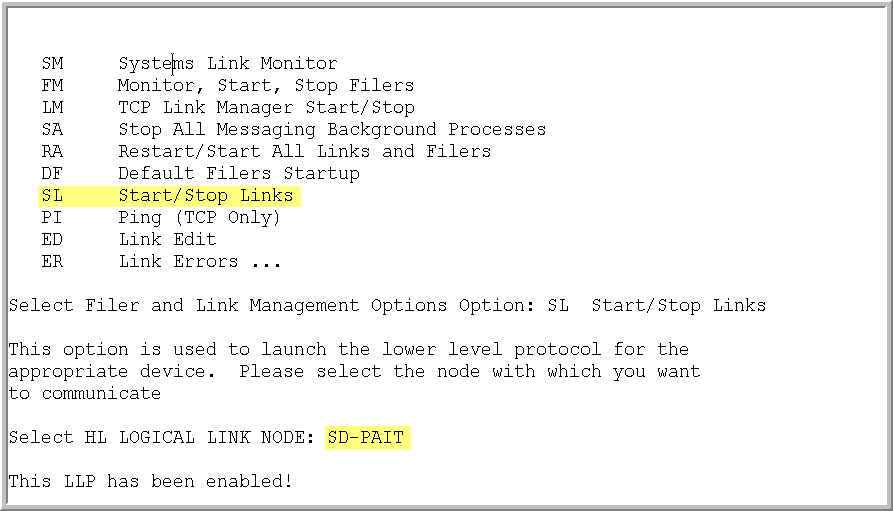 Edit the new SD-PAIT logical link:          Systems Link Monitor          Filer and Link Management Options ...          Message Management Options ...          Interface Developer Options ...          Site Parameter EditSelect HL7 Main Menu Option: Interface Developer Options   EA     Application Edit   EP     Protocol Edit   EL     Link Edit   VI     Validate Interfaces            Reports ...Select Interface Developer Options Option: EL  Link EditSelect HL LOGICAL LINK NODE: SD-PAIT 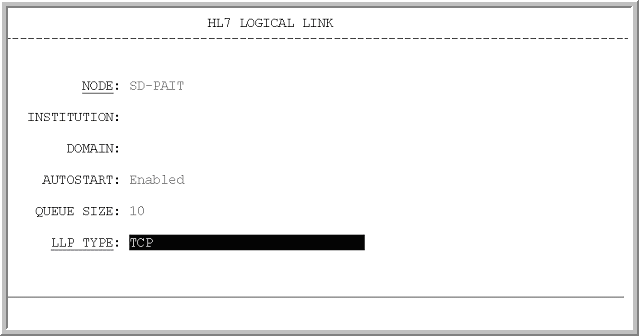 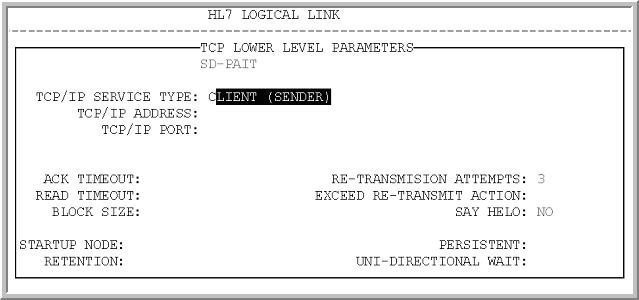 Enter the TCP/IP ADDRESS of your  Interface EngineSee Appendix B to determine your sites I.P. Address for the Interface Engine.Enter the  – 9270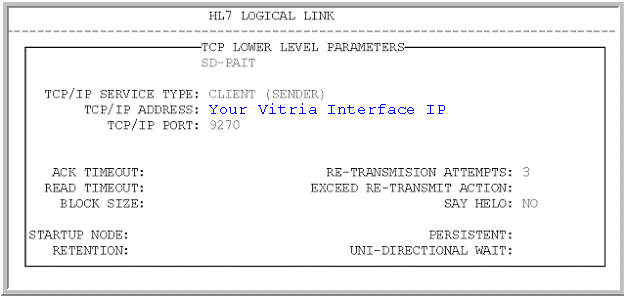 To begin the initial March 15th seeding run use Taskman option “One-time Option Queue” and select option SD-PAIT TASKED TRANSMISSION.When prompted ‘Does this option need a DEVICE? NO//’ press return.When prompted ‘Enter Particular Volume set if needed:’ press return.When prompted ‘Requested Start Time: NOW//’ press return.  Optionally, you may elect to schedule the initial seeding run to begin during off peak hours.The initial seeding run will be executed only once, on March 15, 2004.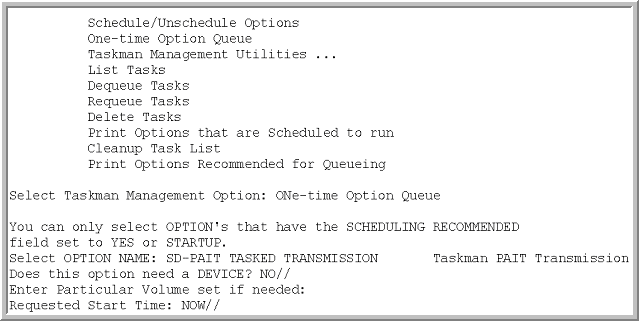 Using Taskman option Schedule/Unschedule Options schedule option SD-PAIT TASKED TRANSMISSION to run the 1st and 15th of every month.  It is important to schedule the first tasked run to begin on 4.01.2004 (time is site selectable).  This establishes the bi-monthly transmission schedule with the first transmission taking place on 4.01.2004If your TASKED TRANSMISSION does not start on the 1st or 15th  contact the National Help Desk (1 888 596 4357) before re-scheduling the transmission on a day other than the 1st or the 15th.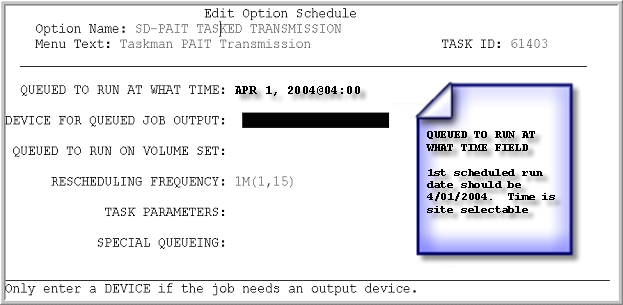 A MailMan message addressed to the SD-PAIT mail group will confirm     completion of the tasked job.User OptionsOption “SD-PAIT REPORTS       PAIT Reports Menu” provides four reports:SD-PAIT PENDING                                       Pending TransmissionsSD-PAIT REJECTED                                     Rejected TransmissionsSD-PAIT ACK SUMMARY                            Acknowledgement SummarySD-PAIT TRANSMISSION SUMMARY       Transmission SummaryPending Transmissions will list all transmitted HL7 messages whose status is Pending, but not designated as a future appointment.  This report is a diagnostic tool useful for follow-up of inpatient appointments that have not been dispositioned.Rejected Transmissions will list all transmitted HL7 messages that have been rejected by the AAC.  The AAC will reject messages in which the data is not correctly formatted.   Entries on this list warrant a review by the MAS ADPAC to validate patient demographic data.Acknowledgement Summary  lists all batches in Batch Control ID order.  The report also indicates the Message Control ID, the Acknowledgement Date, and Acknowledgement Type. Transmission Summary report may be used to determine the total number of patient appointment records, the run date, total number of batches, Batch Control ID, Message Control ID, and date/time stamp.Option “ SD-PAIT MANUAL TRANSMISSION     Manual Startup PAIT Transmission” can be used to start a transmission if neededMailMan MessagesMailMan notification messages are generated for two events.Background processing has completed:Legend:Fac           -  Site Facility NumberLog           - Run numberBch           - Number of generated batchesAppt #        - Number of AppointmentsDate finished - Date/time when the transmission has finishedIP Address    - IP Address of HL Logical Link "SD_PAIT"Gen           - Number of batches generated ( including previous transmissions)Send          - Number of all sent batches (including previous transmissions)Com R         - Number of Commit Ack ReceivedCom P         - Number of Commit Ack ProcessedStatus        - Status of 'SD-PAIT" link at the end of transmission2.  Batch acknowledgement message from the AAC is received by the local HL7 package:Technical InformationSD*5.3*333 Imports the following components:POST-INIT ROUTINE  SDP333P  (May be deleted after install)
FILES - updatedPATIENT APPOINTMENT INFO LOG404.472   PCMM HL7 ERROR CODE FILEGLOBALS  ^SDWL(409.6   ^SCPT(404.472,NEW AND MODIFIED PRINT TEMPLATES   SD-PAIT PAIT ACK SUMMARY   SD-PAIT PATIENT PENDING APPT   SD-PAIT REJECTED APPT   SD-PAIT TRANS SUMMARYNEW AND MODIFIED SORT TEMPLATES  SD-PAIT PAIT ACK SOR   SD-PAIT PEND EXCL FUTURE   SD-PAIT REJECTED APPT   SD-PAIT TRANS SUMMARYMAIL GROUP   SD-PAIT MODIFIED ROUTINES    SDRPA00   SDRPA05   SDRPA06   SDRPA07   SDRPA08NEW ROUTINE   SDRPA09OPTIONS  SD-PAIT MANUAL TRANSMISSION   SD-PAIT TASKED TRANSMISSION                         SD-PAIT REPORTS                             SD-PAIT PENDING                                   SD-PAIT REJECTED                                  SD-PAIT TRANSMISSION SUMMARY                     SD-PAIT ACK SUMMARY  PROTOCOLS   SD-PAIT-EVENT                                     SD-PAIT-SUBS                                   HL7 APPLICATION PARAMETERS   SD-AAC-PAIT                                       SD-SITE-PAIT                                   HL LOGICAL LINK   SD-PAIT  BACKGROUND JOB   SD-PAIT TASKED TRANSMISSIONSECURITY KEYS  NONE        BULLETINS  NO BULLETINS are generated with this patch.  Please reference MAILMAN  NOTIFICATION MESSAGES listed above             Initial Seeding Run Times:GLOBAL GROWTHEach entry added to file 409.6 takes approximately 250 bytes.  A medium to large site will require at least 120MB of available space on the volume set containing the ^SDWL(409.6 global to accommodate the initial seeding process.HL7 messages generated by the seeding process take approximately 4 Mb per batch message.  A medium to large site will generate 60 to 100 batches on the initial seeding run which corresponds to at least 240Mb of available space on the volume set containing the HL7 globals.^XMTP globals are created and used to record acknowledgment processing and have been defined to remain in the system for three days.^XTMP(“SDRPA-”_BATCHNUMBER,      [Diagnostics]Appendix  A – HL7 SpecificationsHL7 Interface Specification for Patient Appointment Information TransmissionIntroductionThis interface specification details the information needed for the Patient Appointment Information Transmission data reporting.  This data transmission will be triggered by a TaskMan queued job in .  The basic communication protocol will be addressed, as well as the information that will be made available and how it will be obtained.GeneralThe formats of these messages conform to the Version 2.4 HL7 Interface Standards where applicable.  HL7 custom message formats (“Z” segments) are used only when necessary.1.2 Message ContentThe table below describes the data fields and HL7 mappings:Note: If the appointment is SC (Service Connected) related then only MST and          Head and/or Neck cancer may be identified as well. All other classifications          can be claimed  only if the appointment is not SC.1.2.0 Data Capture and TransmissionA Taskman background job will be scheduled to run at specified intervals.  The background job will collect and format data for HL7 batch transmission.A determined number of appointments is generated into a temporary file. That file is sent to create HL7 transmission in a batch format. As soon as the batch is put into a queue, the temporary file is deleted and the process of generating data for transmission continues until all required data is generated and transmitted. That design allows for an immediate transmission after generation of a partial data, and prevents the temporary file from growing tremendously before it is sent for transmission. The process is repeated until all required data is generated and transmitted.The follow up transmissions will be created as batch messages with all appointments made starting from the next date to the last scanned appointment  creation date of the last transmission, and with previously sent appointments,  if their statuses turn out to have one of the final values, see SCH.25. Filler Status in SIU Event Mapping Table.  The previously sent appointments are evaluated for a possible final transmission from the Patient Transmission Info Log file (#409.6). Appointments entries in that file that were sent with the final status will be deleted after an acknowledgement of the successful transmission is received. 1.2.1 Batch MessagesBatch messages will be used to transmit patient appointment information.  Each batch message may contain up to 5000 messages.  One message will represent one patient appointment.1.2.2 Batch AcknowledgementsEach batch message sent will be acknowledged at the application level.  1.2.3 Lower Level ProtocolTCP/IP will be used.2  HL7 Control SegmentsThis section defines the HL7 control segments supported by  and implemented in this transmission.  The messages are presented separately and defined by category.  Segments are also described.  2.1 Message DefinitionsEach message is composed of segments.  Segments contain logical groupings of data.  Segments may be optional or repeatable.  A [ ] indicates the segment is optional, the { } indicates the segment is repeatable.  For each message category there will be a list of HL7 standard segments or "Z" segments used for the message.2.2 Segment Table DefinitionsFor each segment, the data elements are described in table format.  The table includes the sequence number (SEQ), maximum length (LEN), data type (DT), required or optional (R/O), repeatable (RP/#), the table number (TBL #), the element name, and the  description.   Each segment is described in the following sections. 2.3 Message Control SegmentsThis section describes the message control segments which are contained in message types described in this document.  These are generic descriptions.  Any time any of the segments described in this section are included in a message in this document, the  descriptions and mappings will be as specified here, unless otherwise specified in that section.2.3.1 MSH - Message Header Segment2.3.2  BHS – Batch Header Segment2.3.3 BTS - Batch Trailer Segment2.3.4 PID - Patient Identification Segment2.3.4 PID - Patient Identification Segment  (continued)2.3.5 PV1 - Patient Visit SegmentPV1 - Patient Visit Segment (continued) 2.3.6 PV2 Patient Visit2.3.7 AIP - Appointment Information - Personnel Resource Segment2.3.8 AIL Appointment Information2.3.9 SCH Schedule Activity Information2.3.10 ZCL - VA-Specific Outpatient Classification Segment2.3.11 ZEN - VA-Specific Enrollment Segment2.3.12 ZSP - VA-Specific Service Period Segment3.0 SUPPORTED AND USER-DEFINED HL7 TABLESTable 0003 - Event typeTable 0004 – Patient ClassTable 0008 - Acknowledgment CodeThe patch is prepared for ‘AR’ – THE WHOLE BATCH REJECTION  butIt has not been expected to receive that code from the AAC at this time.‘MR’ may be used  instead.Table 0076 - Message TypeTable 0216 - Patient Status CodesThe patient status code indicates if a patient is new to the facility or not. Both the parent station and the substations are evaluated as the facility. The parent station is evaluated with the primary DSS ID only; the substation is evaluated with both DSS ID stop code and the DSS credit stop code. The patient is considered new to the facility if he/she did not have another scheduled appointment in the same facility during the previous 24 months. The facility’s station number is determined from the Division (field #3.5) of the clinic’s Hospital Location file #44 entry. The division is retrieved from the Medical Center Division file #40.8 from which the Institution File Pointer field (#.07) is used to look up the Institution file #4 entry where the Station Number field (#99) is stored.Table 0276 - Appointment Reason CodesTable  0277 - Appointment Type CodesTable 0278 Filler Status CodesTable VA01 - Yes/NoTable SD008 - Outpatient Classification TypeTable SD009 - Purpose of Visit & Appointment TypeValue denotes a combination of Purpose of Visit & Appointment Type, which is known as “Admission Type” for the purposes of data transmission. This table is used in processing the ACRP HL7 transmission.Note:It has been determined that PV1 segment can contain the ‘empty’ value for sequence P1.4 and it has to be treated as acceptable. That might happen when a new appointment is scheduled in place of a previously canceled appointment, and if the original appointment has been already transmitted by PAIT. Table VA0021 – Enrollment PriorityTable VA087 -  Scheduling Event ReasonTable AAC001 - Error Code Set  R – whole batch reject may be currently generated only by manual batch rejection.Table VA088 – DSS ID and DSS Credit Stop Please note that this table is updated yearly and the current set up should be evaluated.4.0 Appointment Selection LogicThe initial run of the Patient Appointment Information Transmission logic will review and select all pending patient appointments created one year prior to the run date. That date was determined to be Sep 1st, 2002. Additionally, pending appointments created since Sep 1st 2002 are submitted as well.  There are two appointment statuses: pending and final. The appointment can be sent only once for a pending and once for a final status, for example, an appointment sent for the first time with a pending status will be sent again if its status is changed to final.  An appointment with a final status, sent for the first time, will not be sent again. The Patient Appointment Info Log file (#409.6) is created to track the transmitted appointments. On subsequent transmissions all appointments with the Date Appointment Created after the prior transmission are added to the new transmission. The Patient Appointment Info Log file is examined for appointments whose statuses have changed from pending to final and they are also added to the new transmission by creating new entries in the Patient Appointment Info Log file.  Those new entries are created with the Retention Flag field equals “N”, corresponding to the Final status.  The Retention Flag in the original entry is changed from “Y” to “S” – Sent as Final or to “R” – Sent as Rejected if the original entry was rejected.The final or pending status of an appointment is determined by its associated primary and secondary identifiers, Defined as SCH6 Event Reason and SCH.8 Appt Type.  Please note that all ‘check-out (CO)’ appointments are considered to be final, including those that are still ‘action required (AR). That decision has been made on an assumption that the appointment is final when the ‘check-out’ process is initiated,  meaning a patient is present for the appointment. The identifiers, SCH.6 Event Reason and SCH.8 Appointment Type, as well as pending versus final status, represented by SCH.25 Filler status, are mapped in the SIU Event Mapping Table.The identifiers were determined to reflect the existing computed appointment status in  application.  Additionally several new identifiers are defined, for allowing to trace continuity of canceled and rescheduled appointments, and for selecting proper appointments from the scheduled ‘non-count’ clinic group.All update records should be Final and their previous base records, if any, should be Pending. With the update transmission you receive Pending and Final records but Finals may be new ones or updates to the previously sent Pending appointments. All new Pending records are generated starting from the last creation date from the previous transmission. SIU Event Mapping TableThe above table expresses all of the appointment attributes required for a given appointment state.  Event reason and appointment type are interpreted as the primary and alternate identifiers.Auto Rebook (ABK) – This appointment type represents an appointment that has been recently or originally rebooked. We may have appointments originally finalized in VistA as No Show with Auto Rebooking, but their status may be changed into any other status if No Show status is canceled in . In this way the originally entered Auto Rebooking Date may be sent with different Event Reason and/or Appointment Type, not related to the Auto Rebooked Date. Re-scheduled (RS) – This appointment type is assigned to each canceled appointment if another appointment for a clinic with the same DSS ID (stop code) was scheduled on the same date as the cancellation took place. That situation occurs very often when the auto-rebooking feature is not used. There is an assumption that the newly scheduled appointment is a continuation of the canceled one.Cancelled Terminated (CT) – This is the Even Reason identifier used to finalize an appointment that was sent as pending and then, during the update process it has been determined that a new appointment is created for the same date and time. That situation causes the previous appointment record to be overridden by the new appointment record with a new creation date. Future (F) – This Appointment Type applies to all appointments except created fornon-count Hospital Locations, that have Type: Non Count Future (NCF).Non-count clinic appointments. In the current  functionality, there are many non-count clinics that have scheduled appointments for valid patient care.  Any site that is using Event Capture and/or the Surgery packages set up NON COUNT clinics for scheduled appointments.  The encounters for these appointments are passed through a SEPARATE COUNT CLINIC with a status of CHECKED OUT. The process to capture those appointments has been established and it is described below.Non Count Future (NCF)  -  Scheduled for non-count clinic for the future days starting from the next date to the running dateCheck Out By Encounter (COE). If there is an outpatient encounter entry with the Originating Process Type field (#.08) value equal 2 – Stop code Addition for the same date, and both DSS Clinic Id and  DSS Credit Stop match in non-count and count clinic then COE is assigned to the appointment and the count clinic data is returned with this final transmission for this appointment.No Match (NM) This Event Reason is assigned if a related outpatient encounter, see above, has not been found. If this appointment is evaluated for the first time it is not sent at all. It will be sent with its final status if it was sent before as pending.Non Count (NC) – This Appt Type without any value of the Event Reason is sent if its scheduled date already passed but not more than 2 days. That time is left because of a possible delay in updating a potential matching encounter.4.1 Acknowledgement Processing LogicAcknowledgements are processed in enhanced mode, full two-phased commit.  A commit acknowledgement is requested and processed automatically by the  HL7 application.   Application acknowledgements from the receiving AAC application may generate three types of messages:  whole batch accept, whole batch accept with rejections, and whole batch reject. That last type has not been generated at this time and instead the SD-PAIT Manual Batch Rejection may be used.4.2 Whole Batch AcceptThe batch message and all included messages are accepted by the receiving AAC application.  Upon receipt of this message the sending  application executes program logic to update entries in file 409.6, PATIENT APPOINTMENT INFO LOG, associated with the batch message.  Internal cross-references are examined and those entries in which field #4, RETENTION FLAG, do not equal “Y”  ( For YES - to be sent when 'Final') are deleted from the file.4.3 Whole Batch RejectThe batch message and all included messages may be rejected by manual rejection and in the future by the receiving AAC application.  Upon receipt of this message the sending  application executes program logic to update entries in file 409.6, PATIENT APPOINTMENT INFO LOG, associated with the batch message.  Field #7,  ERROR MESSAGE, is updated with the rejection code “R”.  If Field #4, RETENTION FLAG, equals “Y” ( For YES - to be sent when 'Final') entry updates are complete. The sending application will send those records again, even if they are final,,based on the rejection identified in the Error Message field (# 7). If the RETENTION FLAG equals “N” (For NO - was sent as 'Final') then the RETENTION FLAG is changed to “Y”, making that entry available for resending, and entry updates are complete.  No entries in file 409.6 are deleted.4.4 Whole Batch Accept with RejectionsThe batch message is accepted, but some individual messages are rejected by the receiving AAC application.  Upon receipt of this message the sending  application executes program logic to update entries in file 409.6, PATIENT APPOINTMENT INFO LOG, associated with the batch message.    Individual message rejections are processed in the same fashion as a whole batch rejection and the remaining messages, those accepted, are processed  as a whole batch accept.Messages rejected individually may have the Error Message field (#7) updated with a pointer to one of rejection codes from table AAC001 –Error Code Set.4.5 Rejected Appointments ProcessingAll entries in the PATIENT APPOINTMENT INFO LOG  that were marked as rejected by the Acknowledgement processing, are evaluated during transmission as follows. There is not a verification if the rejected entry was corrected. The acknowledgement sends a notification about rejects and if the rejection codes are listed, they should be corrected before the follow-up transmission.  Option SD-PAIT REJECTED should  be used to generate a report of rejected appointments.  If  only  a rejection code of “R” code was entered, nothing has to be done because such a message means that the whole batch was rejected and all related appointments will be sent again.The rejected appointment is transmitted, again it does not matter if has been corrected or not, and a new entry is created in the PATIENT APPOINTMENT INFO LOG  with the current appointment status. The original entry marked as rejected is updated with “R” – Resent as Rejected in the Retention Flag field.5.0 Messages ExamplesExample Batch Message with the Consult Request Date – SCH.11BHS^~|\&^SD-AAC-PAIT^200^SD-SITE-PAIT^500^20040408140937^^~P~ACK~2.4~AL~NE^AE^200404-5003^5003MSH^~|\&^SD-SITE-PAIT^500^SD-AAC-PAIT^200^^^SIU~S12^5003236-1^D^2.4^^^AL^AL^USASCH^1^^^^^^4^NAT^^^~~~20030908~~~Date Appt Created|~~~~~~Desired Date|~~~200309180800~~~ApptDate|~~~~~~Checkout Date|~~~~~~Cancellation Date|~~~~~~Auto-rebook Date|~~~~~~ReschedDate|~~~200309010930~~~Consult Request Date^^^^^^^^^^^^^^PPID^1^^""~~~USVHA&&L~NI|7171938~~~USVHA&&L~PI^^WOLFIK~EDZIU^^19301212^^^^~~~~19107^^^^^^^^208121230PPV1^1^O^^^^^^^^^^^^^^^^^^^^^^^^^^^^^^^^^^^^^500PV2^^^^^^^^^^^^^^^^^^^^^^^^SHBAIP^1^^1934~PETERSON~JAMES~R^ProviderAIL^1^^422~~~~~~~~CECELIA'S CLINIC^402~CARDIAC SURGERY~DSS Clinic ID^418~AMPUTATION CLINIC~DSSCredit StopZEN^1^^^^^^^^5ZSP^1^N^MSH^~|\&^SD-SITE-PAIT^500^SD-AAC-PAIT^200^^^SIU~S15^5003236-2^D^2.4^^^AL^AL^USASCH^1^^^^^CC^3^RS^^^~~~20030829~~~Date Appt Created|~~~20030829~~~DesiredDate|~~~200308291330~~~Appt Date|~~~~~~Checkout Date|~~~200308290940~~~CancellationDate|~~~~~~Auto-rebook Date|~~~200308291030~~~Resched Date|~~~200308200820~~~Consult Request Date ^^^^^^^^^^^^^^FPID^1^^""~~~USVHA&&L~NI|7172069~~~USVHA&&L~PI^^YORTY~OUTPATIENT^^19710604^^^^~~~~17042^^^^^^^^509060471PPV1^1^U^^^^^^^^^^^^^^^^^^^^^^^^^^^^^^^^^^^^^500PV2^^^^^^^^^^^^^^^^^^^^^^^^SHBAIP^1^^1934~PETERSON~JAMES~R^ProviderAIL^1^^614~~~~~~~~YORTY'S CLINIC^329~MEDICAL PROCEDURE UNIT~DSS Clinic ID^~~DSSCredit StopZEN^1^^^^^^^^1ZSP^1^Y^60MSH^~|\&^SD-SITE-PAIT^500^SD-AAC-PAIT^200^^^SIU~S15^5003236-3^D^2.4^^^AL^AL^USASCH^1^^^^^CP^3^RS^^^~~~20030829~~~Date Appt Created|~~~20030829~~~DesiredDate|~~~200309010815~~~Appt Date|~~~~~~Checkout Date|~~~200308290856~~~CancellationDate|~~~~~~Auto-rebook Date|~~~200309010815~~~Resched Date|~~~200308010710~~~Consult Request Date ^^^^^^^^^^^^^^FPID^1^^""~~~USVHA&&L~NI|7172424~~~USVHA&&L~PI^^VILELLA~JOEY~ASHLEY~III~MR^^19490416^^^^~~~~33354^^^^^^^^244990005PV1^1^U^^^^^^^^^^^^^^^^^^^^^^^^^^^^^^^^^^^^^500PV2^^^^^^^^^^^^^^^^^^^^^^^^NTFAIL^1^^312~~~~~~~~XXXXX^102~ADMITTING/SCREENING~DSS Clinic ID^104~PULMONARY FUNCTION~DSS CreditStopZSP^1^N^BTS^3Example Application Acknowledgement Message:BHS^~|\&^SD-AAC-PAIT^200^SD-SITE-PAIT^500^20030918085247-0500^^~P~ACK|S12~2.4~AL~NE^AA~^104^5001738MSA^AA^5001738^BTS^1Appendix B -  Interface Engine Site I.P. AddressesYou should know IP address from your messaging team, to be entered with SD-PAIT Logical Link. This is address to send PAIT in HL7 format to your local VIE box.Appendix C – Trouble ShootingFile 409.6 ( PATIENT APPOINTMENT INFO LOG) is populated with  SDPAIT transmission records and is self maintaining.  Entries are purged automatically when a final status appointment is transmitted and acknowledgements received.  No user or programmer intervention is required.Members of the SD-PAIT mail group will receive notifications when batch transmissions are complete.  Mail group members will also be notified when acknowledgements to the batch messages are received.Mail NotificationsIf mail message notifications are not received by members of the SD-PAIT mail group check the following:Insure the SD-PAIT link is active by doing the following from the HL7 Main MenuSelect HL7 Main Menu Option:          Systems Link Monitor          Filer and Link Management Options ...          Message Management Options ...          Interface Developer Options ...          Site Parameter EditSelect HL7 Main Menu Option: Filer and Link Management Options   SM     Systems Link Monitor   FM     Monitor, Start, Stop Filers   LM     TCP Link Manager Start/Stop   SA     Stop All Messaging Background Processes   RA     Restart/Start All Links and Filers   DF     Default Filers Startup   SL     Start/Stop Links   PI      Ping (TCP Only)   ED     Link Edit   ER     Link Errors ...Select Filer and Link Management Options Option: SL  Start/Stop LinksThis option is used to launch the lower level protocol for theappropriate device.  Please select the node with which you wantto communicateSelect HL LOGICAL LINK NODE: SD-PAIT  This LLP has been enabled!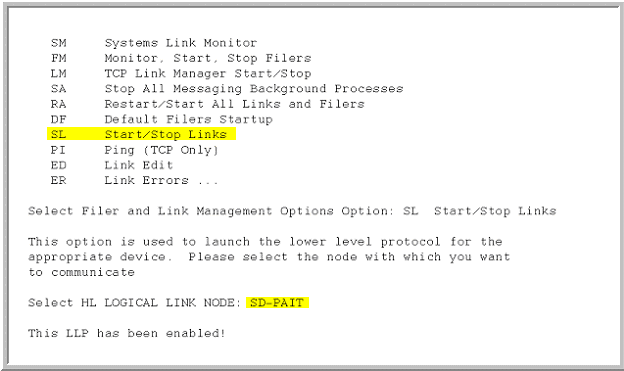 HL7 System MonitorAll outgoing HL7 messages are sent over this link.  You can verify activity on this link with the System Monitor Utility of  the HL7 package: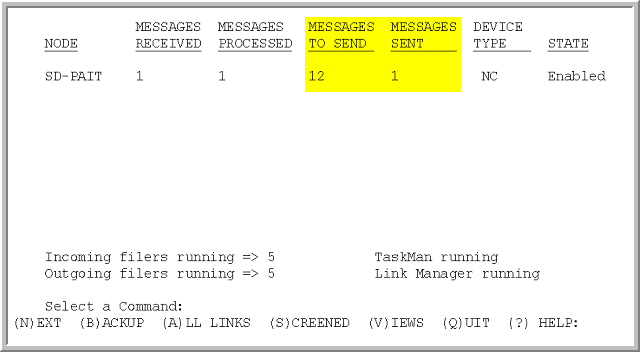 In the example screen above the TO SEND column lists 12 messages and the SENT column 1.  If your SENT column does not increment to match the TO SEND column it may be necessary to stop and then start the SD-PAIT link as mentioned above. Interface EngineREDACTEDXTMP GlobalA temporary  snapshot of each record deleted by the HL7 acknowledgement processing logic is created in Global ^XTMP(“SDRPA-”_BATCHNUMBER, You may view this global to confirm acknowledgement processing. ReportingFigure 1 indicates the reports that may be generated at each site after transmission has completed.  By entering the first three letters of the desired report will initiate that report.Figure 1Acknowledgement Summary:The Acknowledgement Summary may be used to verify the batch numbers generated from a particular site (Figure 2).  This report lists all batches in Batch Control ID order.  The report also indicates the Message Control ID, the Acknowledgement Date, and Acknowledgement Type.  The following Acknowledgement Types are indicated:Figure 2Note:  AR – The whole batch rejection from the AAC has not been implemented at this time and will be future enhancement.  Figure 2 shows acknowledgements received for two transmissions.Pending Transmission:The Pending Transmission report (Figure 3) is to be used by  sites only to take an action of finalizing appointments with the appointment scheduled date (APPT_DATE) already in the past.  These records should be “Check Out” or Cancelled.  This report lists all Patient Pending records by Date Appointment Made.  A print of the report is not included due to sensitive information.Rejected Transmission:The Rejected Transmission report should be used to review and correct patient records that the AAC rejected.  Rejections can occur due to incomplete dates, invalid site/facility codes not matching the site sending the information, etc. for a particular site (Figure 3). See table AAC001 - Error Code Set for rejection code definition.The  should use this report for correcting their patient appointment records.  Once the  has corrected the record it will be sent to the National Data Base in the next bi-monthly update run and loaded into the National Database.  The correction of rejected records is the  site’s responsibility.Figure 3Note:  The most commonly expected rejection codes are 350 and 200, see TABLE  AAC001-Error Code Set.  Error 350 is mostly caused by too old desired date of appointment, filed in  sub file 1900 of the Patient File. Error 350It has been also determined that in some situation the Rescheduled date has not acceptable date starting from 1800. That Rescheduled date is identified by PAIT if the following process:1. An appointment is canceled without re-booking.2. If there is another appointment created on the same day as the cancellation date, and for the same clinic there is an assumption that this is continuation of that scheduling, and that new scheduled date/time is included with the original appointment as the Reschedule Date.3. The first available appointment meeting criteria listed in 2. is processed.4. It came out that randomly some appointments have their scheduled date/time starting from 1800, and this date is causing rejection by the AAC as well.5. If you cannot find an '"odd" date with your original appointment you should look for "ADSAM" cross reference in the Patient file with the cancellation date and the patient DFN, to see what "odd" appointments were scheduled, and if so to remove them after evaluation what else needs to be done.6. Removal of that "odd" appointment would prevent the original appointment from being sent with The "bad", not acceptable Rescheduled Date.Error 200Error 200 indicates that an entry in the Hospital Location file #44 is configured with the DIVISION field (3.5) pointing to a Medical Center Division entry whose Institution pointer conflicts with the facility station number.Hint:  Correct the Hospital Location entry's Division field (3.5) to point to the correct Medical Center Division, or correct the Institution pointer of the Medical Center Division.Transmission Summary:The Transmission Summary report may be used to determine the total number of patient appointment records, the run date, total number of batches, Batch Control ID, Message Control ID, and date/time stamp (Figure 4). It can be requested by EVS, National Help Desk and /or AAC for matching transmitted batches with those received. at the AAC.Figure 4FORUM Server ReportingThe intended audience for the remainder of the document is Office of Information staff and included for information purposes.EVS:On the FORUM server there is a menu for running and viewing the reports for totals, ACK message status, Missing Sites, and Transmitted Sites. Thesereports may be used to monitor the seeding and bi-monthly updates. These reportswill indicate specific activity from each site. The following figure is the menu optionavailable on the FORUM server. Currently there are three more options, and that menu looks as follows:Figure 1Option 1	Completed Background Job ReportWhen the program completes at each VistA the “Completed Background Job Report” is populated with the number of patient appointment records that were transmitted to the National Database in  (Figure 2).  Since the program sends this information in batches (5,000 records maximum) the total batch count is recorded.  These two figures should be matched with the AAC Transmitted Site report (Option 4).  If they do not match then there is reason to investigate the difference.Figure 2Note: The above table includes both seeding and the update transmission from four  sites.In the case they do not match, the Vitria IE monitoring reports will provide information on whether or not the patient appointment records were received and passed along to the Austin Automation Center (AAC).  Use the following URL, ID, and password to connect to Messaging and Interface System’s site.  The ID and password are case sensitive.URL:  http://vhaaacviev4:8080/ciev/hbaseID = Password = Check with your site’s Information Resources Management (IRM) officer for access.Option 2	All Ack's Received ReportThe “All ACK’s Received Report” indicates at the summary level the number of ACK messages processed for each site and the date the process was completed (Figure 3).  There is a count figure that indicates the number of sites reported.  If in the event the site’s ACK message count do not match this can be an indicator that the AAC either did not receive the batch from  via the Vitria IE or AAC experienced a problem when processing the batch.  In either case, the missing batch(es) will need to be identified and, at this time, the manual batch rejection initiated at the  site.  To determine the missing batch(es) proceed to Option 5 to view the detailed ACK message status report and a related  site has to be contacted to run the Acknowledgement Summary report (VistA Reporting section) with Batch Control ID.  They must be compared to the Batch Control ID’s received by the AAC.Figure 3Option 3	Missing Sites ReportThis option allows EVS and HSD&D to view which site transmissions were not received at the AAC during the seeding or specific update run.  The report lists the sites that did not transmit by alphabetical order of Site Name.Figure 4Option 4	Transmitted Sites ReportThis report indicates the total number of patient appointment records and batch counts received at the AAC for each transmitted site along with the date received.  This report should be used with “Completed Background Job Report” (Option 1) to determine if there are differences between what the  sites reported as transmitted and what the AAC reports as being received.  In the case they do not match refer to the instructions outlined in Option 1.Figure 5Option 5	ACK Status ReportThe “ACK Status Report” indicates at the detail level the receipt of each ACK message for each site (Figure 6).  The last detail ACK message record indicates whether the site’s ACK message processing is complete (“Yes”).  There is a sub count for each site indicating the number of ACK messages processed and count that indicates total ACK messages processed for all sites.Figure 6NOTE: An example in Figure 6 shows only one station. Please note thatAcknowledgements may be received in different order to the transmitted batches.Each batch has a unique number making it easy to locate should a site’s  count not equal the count from the AAC. Once the batch control number(s) are located the investigator will need to access the  site’s Acknowledgement Summary report for the actual Batch Control ID(s) that will need to be manually rejected. The  generate a summary report of batches received from all sites with a number of appointments and a number of rejections.Option 6. 	Site Message HistoryYou can follow up a history of PAIT for each site from its start to receiving acknowledgements.Option 7. 	PAIT Summary ReportThis report is a compilation of all messaging activity from  through VIE to the AAC, and gives the best overview of each PAIT activity.National Help Desk ReportingMissing Site ReportingFrom the AAC:One the 5th and 19th of every month the AAC will send to VHA National Help Desk an email message indicating those sites that the AAC did not receive patient appointment information transmissions.  This report will include the site (facility) number and name.  The corresponding report is also sent by the AAC to the Forum Server (see Option 3 in Forum Server Reporting).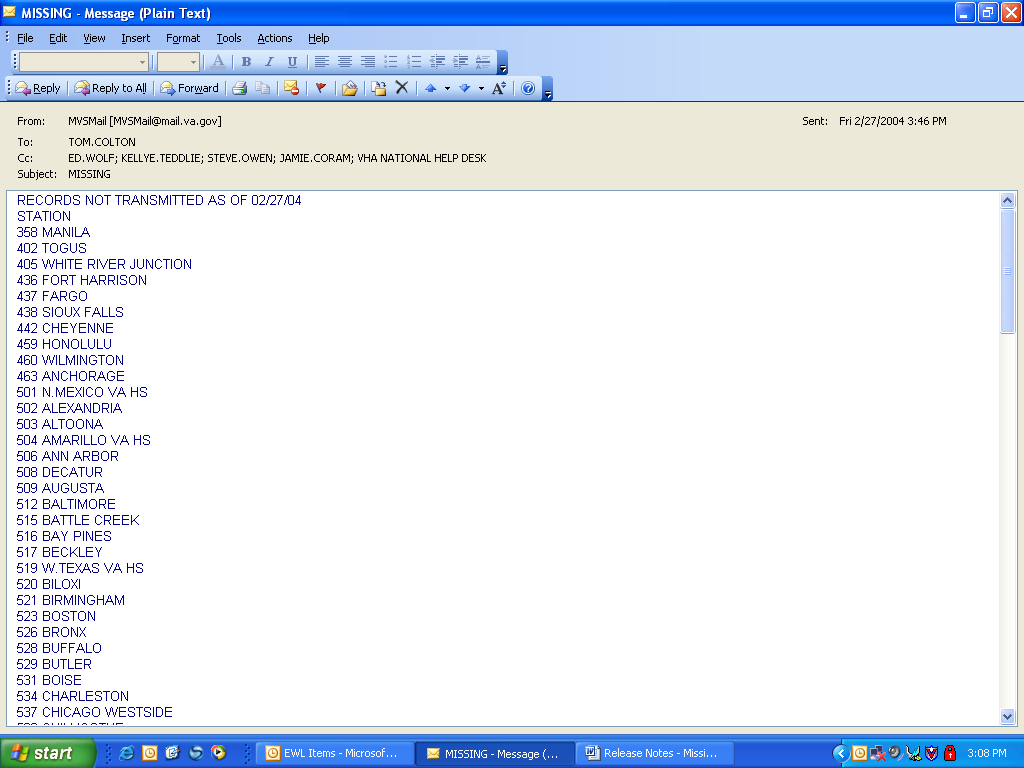 VHA National Help DeskUpon receipt of the email from “MVSMail” listing the sites that did not transmit (Missing Site Report) the VHA National Help Desk will enter a Remedy Ticket the sites that did not transmit.  The Remedy Ticket should be assigned to EVS who will begin the investigation process.EVSEVS will act upon the receipt of the Remedy Ticket by running the Complete Background Job Report on the FORUM server.  This report will indicate whether the site actually gathered data and passed it to the local Vitria IE machine.  If the report indicates no activity from the site, EVS will contact the site to determine why the site did not run.  Based on the reason, EVS may need to contact other groups to provide assistance.  In the case the report indicates there was activity, EVS may need to access the M&IS URL to review the Vitria IE activity reports.  The M&IS URL, ID, and password are:URL:  http://vhaaacviev4:8080/ciev/hbaseID = Password = Check with your site’s Information Resources Management (IRM) officer for access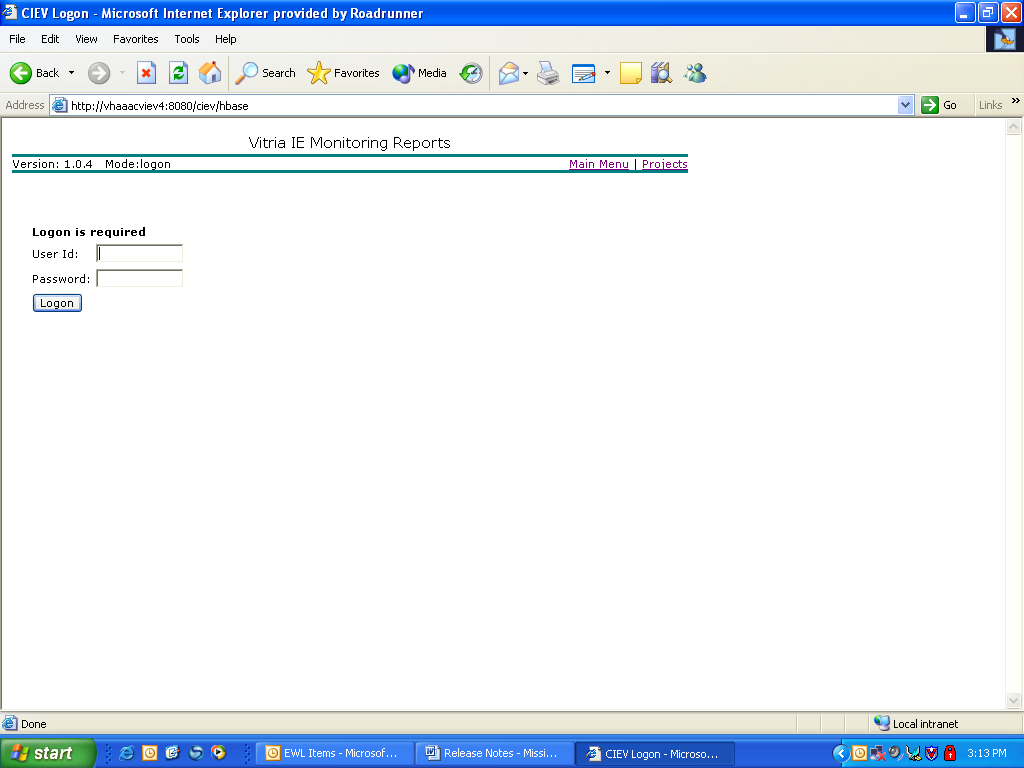 There are two reports that indicate activity of patient appointment records being sent to the AAC.  The first indicates activity at the  site’s local Vitria IE (Remote Outgoing Batch Tallies).  The report presents the Site ID, Name, Most Recent Date, and Batch Count.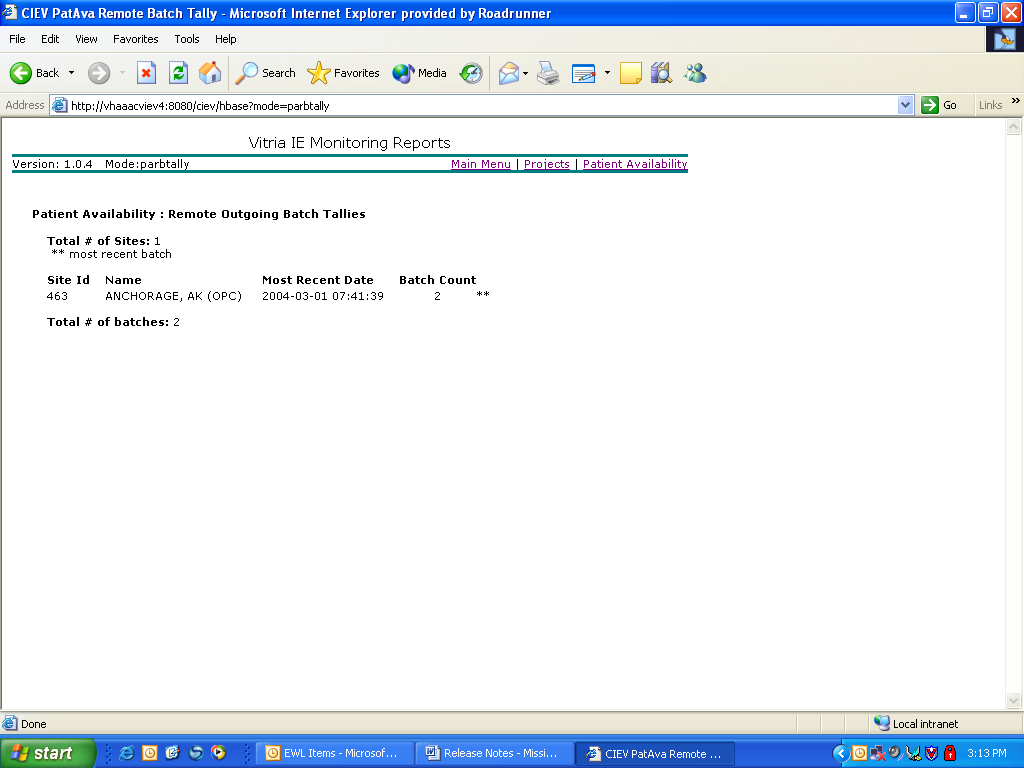 The second report indicates the files transferred (FTP) to the mainframe at the AAC (File Uploads to MVS).  This report demonstrates the Site(s) ID, Name, and Batch Count that were included in the file transfer.  It should be noted that the batch count indicated in a file sent to the AAC may not be the total batch count for that site.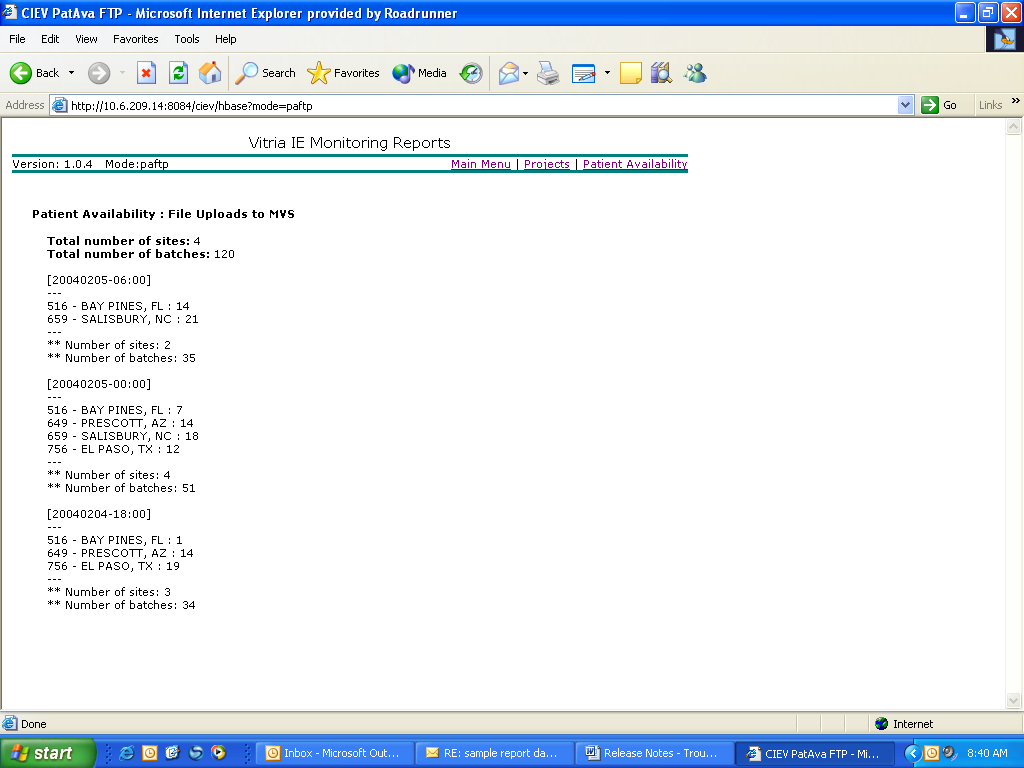 Examination of all files transferred will need to be performed and manually adding the batch counts for all files to determine if the site’s total batch count matches the count on the FORUM server.If the reports on the FORUM server indicate the site did not generate batches  EVS will need to contact the site to find the responsible person who can determine or explain why the program did not run.If the reports on the FORUM server indicate the site did generate batches but did not transmit and the Vitria IE reports do not indicate the site’s activity, then EVS will need to contact M&IS for assistance..If the reports on the FORUM server and the Vitria IE reports indicate the site did transmit, then EVS will need to contact the AAC for assistance.NOTE:  The primary trouble shooting to determine the problem in communications should be done by following directions in the Trouble Shooting chapter. Communication ProblemsVHA National Help Desk:REDACTEDFigure 2The above message, Figure 2 shows that the communication with Vitria was not established at all and none of generated batches were transmitted.DateRevisionDescriptionAuthor1.28.20041.0Version 1REDACTED1.28.20041.1RevisionsREDACTED1.29.20041.2RevisionsREDACTED2.2.20041.3RevisionsREDACTED2.3.20041.4RevisionsREDACTED3.1.20041.5RevisionsREDACTED3.2.20041.6EVS trouble shootingREDACTED3.3.20041.7RevisionsREDACTED3.4.20041.8RevisionsREDACTED7.10.20061.9CorrectionsREDACTED7.12.20061.91Document ReviewREDACTED12.4.20081.92Changes for patch SD*5.3*528REDACTED1.5.20091.93Changes for patch SD*5.3*534REDACTEDVALUEDESCRIPTIONCICheck-inCOCheck-outNSNo ShowCCCancel by clinicCPCancel by patientCOECheck-out by encounterNMNo MatchCTCancelled TerminatedVALUEDESCRIPTION1Next Ava. Appt. Indicated by User2Next Ava. Appt. Indicated by Calculation3Next Ava. Appt. Indicated by User & Calculation4Not Next Available with AutoRebook5Not Next Available No AutoRebook6Null (All others)SEQLENDTR/O/CRP/#TBL#ITEM#ELEMENT NAME DESCRIPTION175EIR00860Placer Appointment IDSequential Number11200TQOY00884Appointment Timing QuantityIn the following order:Date Appt CreatedDesired DateAppt Date (time)Checkout Date (time)Cancellation Date (time)Auto-rebook Date (time)Resched Date(time)Consult Request Date (time)VALUEDESCRIPTION8Priority 8VALUEDESCRIPTIONOOutpatientVALUEDESCRIPTION100PATIENT DFN IS NOT NUMERIC OR IS MISSING150CLINIC IEN IS NOT NUMERIC OR IS MISSING200BHS STATION NUMBER AND STA3N ARE NOT EQUAL250INVALID OR MISSING BHS STATION NUMBER300INVALID OR MISSING STA3N350HL7 DATE IS NOT IN PROPER FORMAT OR IS MISSING.400DOB IS MISSING OR INVALID450CREATE DATE OR APPT DATE IS MISSING500CREATION DATE IS BEFORE SEPTEMBER 1, 2002600RESCHEDULED DATE AND APPT TYPE ARE NOT IN AGREEMENT - Rescheduled date requires SCH.8 Appt type = ‘RS’ and vice versa650CHECK OUT DATE AND EVENT REASON ARE NOT IN AGREEMENT - Check out date requires either SCH.6 Event reason = ‘CO’ or ‘COE’700CANCELLATION DATE AND EVENT REASON ARE NOT IN AGREEMENT - Cancellation date requires SCH.6 Event reason = ‘CC’ or ‘CP’ or ‘NS’750EVENT REASON AND FILLER STATUS ARE NOT IN AGREEMENT - All SCH.6 Event reason codes, except ‘CI’ require SCH.25 Filler status to be ‘F’ Final and accordingly only ‘CI’ and NULL should have SCH.25 Filler status to be ‘P’ Pending800FILLER STATUS IS MISSING OR IS INVALID850ADMIT TYPE IS INVALID (table SD009)RWHOLE BATCH REJECTEDSitePatients (File 2)Batch MessagesEntries Added to file 409.6Run TimeREDACTED410,26377380,7953.5 daysREDACTED72,58921102,4251 dayREDACTED71,2951888,9331 dayREDACTED213,73227133,3971.5 daysData itemLengthTypeDefinitionHL7Integration Control Number10Alpha-numericICN is a VHA wide internal key, uniquely assigned to each PATIENT. The ICN is a 10 digit.PID.3Patient’s DFN8NumericThe internal number of the patient from within the Patient file.PID.3Patient’s SSN109 Numeric, 1 AlphaThe social security number or the generated pseudo SSN of the patient.PID.19Last NameFirst NameMiddle Name45TextThe name of the patient. Held as three distinct names with a combined maximum length of 45 charactersPID.5Date Of Birth8Date The date of birth of the patient.PID.7Current SC status1TextCurrent service connected status, Y/NZSP.2Current SC percentage3NumericCurrent service connected percentageZSP.3Date Appointment Created8Date The date the appointment was createdSCH.11Desired Appointment Date8Date The date the appointment was requested to take place.SCH.11Appointment Date12Date/time The date the appointment was scheduled to be kept.SCH.11Appointment status3TextSee table 0278SCH.25Next Available Request Flags1NumericSee table 0276SCH.7Cancellation Date12Date/time If the appointment was cancelled by the clinic or the patient, the date of cancellation.SCH.11 Reschedule Date12Date/timeThe date an appointment was rescheduled for without auto-rebookingSCH.11Auto-rebook Flag1NumericSee table 0276SCH.7Auto-rebook Date12Date/timeDate of the auto-rebooked appointmentSCH.11New to Facility/Clinic Flag1TextNTF if the patient did not have a prior appointment at this facility in the past 24 months.   SHB otherwise.PV2.24 Enrollment Priority1Alpha numericSee table VA0021ZENService Connection Condition Flag1NumericSee table SD008ZCL.2 Agent Orange Exposure1NumericSee table SD008ZCL.2 Ionizing Radiation Exposure1NumericSee table SD008ZCL.2 Environmental Contaminants1NumericSee table SD008ZCL.2 Military Sexual Trauma1NumericSee table SD008ZCL.2 Head and/or Neck Cancer1NumericSee table SD008ZCL.2 Clinic IEN Number6NumericInternal Identifier of the Hospital Location the appointment was scheduled for.AIL.3.1Clinic Name30TextName of Clinic from file 44AIL.3.9DSS Identifier of Clinic3NumericStop code of the Hospital Location file the appointment was scheduled for.AIL.4DSS Credit Stop of Clinic3NumericCredit stop code of the Hospital Location file AIL.5Facility Number6Three digit numeric station number plus any modifiersStation Number, field #99 from the Institution file PV1.39ProviderTextIEN and name of provider associated with theHospital LocationAIP.3Check out Date12Date/time Date of appointment checkout. It is considered to be a kept appointment.SCH.11Appointment Type3AlphaSee Table  0277SCH.8Scheduling Event Reason3 AlphaSee Table VA087SCH.6Admission Type 4 NumericSee table SD009PV1.4Consult Request Date12DateThe request date and time of the related consult if applicable – the DATE OF REQUEST field (#3) of the REQUEST/CONSULTATION file (#123).SCH.11SIUSIU MessageSectionBSHBatch Header2.3.2{MSHMessage Header2.3.1  SCHSchedule Activity Information2.3.9  PIDPatient Identification2.3.4  PV1Patient Visit2.3.5  PV2Patient Visit2.3.6 [{AIP}]Appointment information - personnel resource segment2.3.7 {AIL}Appointment Information2.3.8 [{ZCL}]VA-Specific Outpatient Classification2.3.10 [{ZEN}]VA Specific Enrollment2.3.11 {ZSP}}VA-Specific Service Period2.3.12BTSBatch Trailer2.3.3SEQLENDTR/ORP/#TBL#ELEMENT NAME DESCRIPTION11STRField SeparatorRecommended value is ^ (caret)24STREncoding CharactersRecommended delimiter values:Component = ~ (tilde)Repeat = | (bar)Escape = \ (back slash)Subcomponent = & (ampersand)315STSending ApplicationWhen originating from facility:SD-SITE-PAITWhen originating from ACC:        SD-AAC-PAIT420STSending FacilityWhen originating from facility:Station's facility number530STReceiving ApplicationSD-AAC-PAIT630STReceiving Facility200726TSDate/Time Of MessageNot used840STSecurityNot used97CMR00760003Message Type2 ComponentsMessage typeTrigger event1020STRMessage Control IDBatch and sequence number automatically generated by  HL7 Package111IDRProcessing IDP (production)128IDRVersion ID2.4 (Version 2.4)1315NMSequence NumberNot used14180STContinuation PointerNot used152IDAccept Acknowledgment Type (always acknowledge)162IDApplication Acknowledgment Type (always acknowledge)173IDCountry CodeSEQLENDTR/ORP/#TBL#ELEMENT NAME DESCRIPTION11STRBatch Field SeparatorRecommended value is ^ 24STRBatch Encoding CharactersDelimiter values:Component = ~ (tilde)Repeat = | (bar)Escape = \ (back slash)Subcomponent = & 315STBatch Sending ApplicationWhen originating from facility: SD-SITE-PAITWhen originating from AAC:SD-ACC-PAIT420STBatch Sending FacilityWhen originating from facility:Station's facility numberwhen originating from AAC: 200515STBatch Receiving ApplicationWhen originating from facility: SD-ACC-PAITWhen originating from AAC:SD-SITE-PAIT620STBatch Receiving FacilityWhen originating from facility:Station's facility numberWhen originating from AAC: 200726TSBatch Creation Date/TimeDate and time batch message was created840STBatch SecurityNot used920STBatch Name/ID/TypeComponentsNot usedPSIU,S122.45.    6.    1080ST0008Batch CommentComponentsAcknowledgement  CodeText Message1120STBatch Control IDWhen originating from facility:Automatically generated by  HL7 PackageWhen  Originating from AAC:Acknowledgement msg #1220STReference Batch Control IDWhen originating from facility: NullWhen originating from AAC:Batch Control ID of batch message being acknowledgedSEQLENDTR/ORP/#TBL#ELEMENT NAME DESCRIPTION110STBatch Message CountNumber of messages within batch280STBatch CommentNot used3100CMYBatch TotalsNot usedSEQLENDTR/ORP/#TBL#ELEMENT NAME DESCRIPTION14SISet ID - Patient IDSequential Number217CKPatient ID (External ID)Primary Long ID321CMRPatient ID (Internal ID)Component1.  ICN2.  NULL3.  NULL4.  USVHA&&L5.  NIRepetitionDFNNullNullUSVHA&&LPI412STAlternate Patient IDNot used548PNRPatient NameComponentFamily nameGiven nameMiddle initialSuffix630STMother's Maiden NameNot used726TSDate of BirthDate of birth81IDSexNot used948PNPatient AliasNot used101IDRaceNot used11106ADPatient AddressZip Code124IDNot used1340TNPhone Number - HomeNot used1440TNPhone Number - BusinessNot used1525STLanguage - PatientNot used161IDMarital StatusNot used173IDReligionNot used1820CKPatient Account NumberNot used1916STSSN Number - PatientSocial security number and pseudo indicator2025CMDriver's Lic Num - PatientNot used2120CKMother's IdentifierNot used221IDEthnic GroupNot used2325STBirth PlaceNot used242IDMultiple Birth IndicatorNot used252NMBirth OrderNot used263IDCitizenshipNot used2760CEVeterans Military StatusNot usedSEQLENDTR/ORP/#TBL#ELEMENT NAME DESCRIPTION14SISet ID - Patient VisitSequential Number21ID0004Patient ClassPatient Class312CMAssigned Patient LocationNot used44ID0007Admission TypeRefer to table SD009 (Purpose of Visit/Appointment Type)520STPreadmit NumberNot used612CMPrior Patient LocationNot used760CNAttending DoctorNot used860CNReferring DoctorNot used960CNConsulting DoctorNot used103IDHospital ServiceNot used1112CMTemporary LocationNot used122IDPreadmit Test IndicatorNot used132IDReadmission IndicatorNot used143IDAdmit SourceNot used152IDAmbulatory StatusNot used162IDVIP IndicatorNot used1760CNAdmitting DoctorNot used182IDPatient TypeNot used1915NMVisit NumberNot used2050CMFinancial ClassNot used212IDCharge Price IndicatorNot used222IDCourtesy CodeNot used232IDCredit RatingNot used242IDContract CodeNot usedSEQLENDTR/ORP/#TBL#ELEMENT NAME DESCRIPTION258DTContract Effective DateNot used2612NMContract AmountNot used273NMContract PeriodNot used282IDInterest CodeNot used291IDTransfer to Bad Debt CodeNot used308DTTransfer to Bad Debt DateNot used3110IDBad Debt Agency CodeNot used3212NMBad Debt Transfer AmountNot used3312NMBad Debt Recovery AmountNot used341IDDelete Account IndicatorNot used358DTDelete Account DateNot used363IDDischarge DispositionNot used3725CMDischarged to LocationNot used382IDDiet TypeNot used397IDServicing FacilityFacility number or Facility number+ suffix401IDBed StatusNot used412IDAccount StatusNot used4212CMPending LocationNot used4312CMPrior Temporary LocationNot used4426TSAdmit Date/TimeNot used4526TSDischarge Date/TimeNot used4612NMCurrent Patient BalanceNot used4712NMTotal ChargesNot used4812NMTotal AdjustmentsNot used4912NMTotal PaymentsNot used5020CMAlternate Visit IDNot usedSEQLENDTR/RP/#TBL#ITEM#ELEMENT NAME DESCRIPTION180PLC0011Prior Pending LocationNot used260CEO0012Accommodation CodeNot used360CEO0013Admit ReasonNot used460CEO0014Transfer ReasonNot used525STO0015Patient ValuablesNot used625STO0016Patient Valuables LocationNot used72ISO0017Visit User CodeNot used826TSO0018Expected Admit Date/TimeNot used926TSO0019Expected Discharge Date/TimeNot used103NMO0071Estimated Length of Inpatient StayNot used113NMO0072Actual Length of Inpatient StayNot used1250STO0073Visit DescriptionNot used1390XCNO0074Referral Source CodeNot used148DTO0075Previous Service DateNot used151IDO0076Employment Illness Related IndicatorNot used161ISO0077Purge Status CodeNot used178DTO0078Purge Status DateNot used182ISO0079Special Program CodeNot used191IDO0070Retention IndicatorNot used201NMO0071Expected Number of Insurance PlansNot used211ISO0072Visit Publicity CodeNot used221IDO0073Visit Protection IndicatorNot used2390XONO0074Clinic Organization NameNot used242ISO02160075Patient Status CodeNew to Facility/ Clinic251ISO0076Visit Priority CodeNot used268DTO0077Previous Treatment DateNot used272ISO0078Expected Discharge DispositionNot used288DTO0079Signature on File DateNot used298DTO0070First Similar Illness DateNot used303ISO0071Patient Charge Adjustment CodeNot used312ISO0072Recurring Service CodeNot used321IDO0073Billing Media CodeNot used3326TSO0074Expected Surgery Date & TimeNot used342IDO0075Military Partnership CodeNot used352IDO0076Military Non-Availability CodeNot used361IDO0077Newborn Baby IndicatorNot used371IDO0078Baby Detained IndicatorNot usedSEQLENDTR/O/CRP/#TBL#ITEM#ELEMENT NAME DESCRIPTION14SIR00906Set ID - AIPSequential Number23IDC00763Segment Action codeNot used380XCNCY00913Personnel Resource IDComponentProvider IENFamily nameGiven nameMiddle name or initialSuffix4200CER00907Resource RoleProvider5200CEO00899Resource GroupNot used626TSC01202Start Date/TimeNot used720NMC00891Start Date/Time OffsetNot used8200CEC00892Start Date/Time Offset UnitsNot usedSEQLENDTR/O/CRP/#TBL#ITEM#ELEMENT NAME DESCRIPTION14SIR00902Set ID - AILSequential Number21IDC00763Segment Action CodeNot used390PLC00903Location Resource IDClinic NameComponents1.   Clinic IEN (20)2.   Null3.   Null4.   Null5.   Null6.   Null7.   Null8.   Null9.   Clinic name (60)4100CERVA08800904Location TypeDSS IDComponentsDSS Clinic ID code (3)Description (40)‘DSS Clinic ID” (13)5100CEOVA08800905Location GroupDSS credit stopDSS credit stop code (3)Description (40)“DSS Credit Stop” (15)626TSC01202Start Date/TimeNot used720NMC00891Start Date/Time OffsetNot used8200CEC00892Start Date/Time Offset UnitsNot used920NMO00893DurationNot used10200CEO00894Duration UnitsNot used1110ISC00895Allow Substitution CodeNot used12200CEC00889Filler Status CodeNot usedSEQLENDTR/O/CRP/#TBL#ITEM#ELEMENT NAME DESCRIPTION175EIR00860Placer Appointment IDSequential Number275EIC00861Filler Appointment IDNot used35NMC00862Occurrence NumberNot used475EIO00863Placer Group NumberNot used5200CEO00864Schedule IDNot used63CEOVA08700883Event ReasonComponentScheduling  Event Reason codes.71CEO027600866Appointment ReasonAppointment Reason83CEO027700867Appointment TypeAppointment Type Codes920NMO00868Appointment DurationNot used10200CEO01304Appointment Duration UnitsNot used11200TQOY00884Appointment Timing QuantityIn the following order:Date Appt CreatedDesired DateAppt Date (time)Checkout Date (time)Cancellation Date (time)Auto-rebook Date(time)Resched Date(time)1248XCNO00874Placer Contact PersonNot used1340XTNO00875Placer Contact Phone NumberNot used14106XADO00876Placer Contact AddressNot used1580PLO00877Placer Contact LocationNot used1638XCNR00885Filler Contact PersonNot used1740XTNO00886Filler Contact Phone NumberNot used18106XADO00887Filler Contact AddressNot used1980PLO00888Filler Contact LocationNot used2048XCNR00878Entered by PersonNot used2140XTNO00879Entered by Phone NumberNot used2280PLO00880Entered by LocationNot used2375EIO00881Parent Placer Appointment IDNot used2475EIO00882Parent Filler Appointment IDNot used25200CER027800889Filler Status CodeAppointment StatusSEQLENDTR/ORP/#TBL# ELEMENT NAME14SIRSET ID22IDRSD008Outpatient Classification Type350STValueSEQLENDTR/ORP/#TBL# ELEMENT NAME14SIRSET ID28DTNot used31IDNot used41IDNot used51IDNot used660TXNot used77IDNot used87IDNot used91IDVA0021ENROLLMENT PRIORITY108DTnot usedSEQLENDTR/ORP/#TBL# ELEMENT NAME14SIRSET ID21IDRVA01Service Connected?33NMService Connected Percentage42IDNOT USED51IDNOT USEDVALUEDESCRIPTIONS12SIU/ACK - Notification of new appointment bookingS14SIU/ACK - Notification of appointment modificationS15SIU/ACK - Notification of appointment cancellationS26SIU/ACK Notification that patient did not show up for schedule appointmentVALUEDESCRIPTIONIINPATIENTOOUTPATIENTUUNKNOWNVALUEDESCRIPTIONAAAPPLICATION ACKNOWLEDGMENT: ACCEPTAEAPPLICATION ACKNOWLEDGMENT: ERRORARAPPLICATION ACKNOWLEDGMENT: REJECT                           MRAPPLICATION ACKNOWLEDGMENT: MANUAL REJECTCAACCEPT ACKNOWLEDGMENT: COMMIT ACCEPTCEACCEPT ACKNOWLEDGMENT: COMMIT ERRORCRACCEPT ACKNOWLEDGMENT: COMMIT REJECTVALUEDESCRIPTIONSIUSIU MESSAGEACKGENERAL ACKNOWLEDGMENTVALUE DESCRIPTION NTF Patient did not have a prior appointment at this Facility in the past 24 months; New to parent and substation.SHB Patient did have a prior appointment at this parent and substation in the past 24 months; Registered here before. OPNPatient did not have a prior appointment at this substation but was registered with parent station.VALUEDESCRIPTION1Next Ava. Appt. Indicated by User2Next Ava. Appt. Indicated by Calculation3Next Ava. Appt. Indicated by User & Calculation4Not Next Available with AutoRebook5Not Next Available No AutoRebook6Null (All others)VALUEDESCRIPTIONARAction requiredNATNo action takenFFutureNCNon countNCFNon count futureABKAuto re-bookOOutpatientIInpatientRSRe-scheduleVALUEDESCRIPTIONPPendingFFinalVALUEDESCRIPTION0NO1YESNNOYYESUUNKNOWNVALUEDESCRIPTION1AGENT ORANGE2IONIZING RADIATION3SERVICE CONNECTED4ENVIRONMENTAL CONTAMINANTS5MILITARY SEXUAL TRAUMA6HEAD AND/OR NECK CANCERVALUE PURPOSE OF VISIT APPOINTMENT TYPE 0101 C&P COMPENSATION & PENSION0102 C&P CLASS II DENTAL 0103 C&P ORGAN DONORS 0104 C&P EMPLOYEE 0105 C&P PRIMA FACIA 0106 C&P RESEARCH 0107 C&P COLLATERAL OF VET. 0108 C&P SHARING AGREEMENT 0109 C&P REGULAR 0111C&PSERVICE CONNECTED0201    10-10    COMPENSATION & PENSION 0202 10-10 CLASS II DENTAL 0203 10-10 ORGAN DONORS 0204 10-10 EMPLOYEE 0205 10-10 PRIMA FACIA 0206 10-10 RESEARCH 0207 10-10 COLLATERAL OF VET. 0208 10-10 SHARING AGREEMENT 0209 10-10 REGULAR 021110-10SERVICE CONNECTED0301 SCHEDULED VISIT COMPENSATION & PENSION0302 SCHEDULED VISIT CLASS II DENTAL 0303 SCHEDULED VISIT ORGAN DONORS 0304 SCHEDULED VISIT EMPLOYEE 0305 SCHEDULED VISIT PRIMA FACIA 0306 SCHEDULED VISIT RESEARCH 0307 SCHEDULED VISIT COLLATERAL OF VET. 0308 SCHEDULED VISIT SHARING AGREEMENT 0309 SCHEDULED VISIT REGULAR 0311SCHEDULED VISITSERVICE CONNECTED0401 UNSCHED. VISIT COMPENSATION & PENSION0402 UNSCHED. VISIT CLASS II DENTAL 0403 UNSCHED. VISIT ORGAN DONORS 0404 UNSCHED. VISIT EMPLOYEE 0405 UNSCHED. VISIT PRIMA FACIA 0406 UNSCHED. VISIT RESEARCH 0407 UNSCHED. VISIT COLLATERAL OF VET. 0408 UNSCHED. VISIT SHARING AGREEMENT 0409 UNSCHED. VISIT REGULAR 0411UNSCHED. VISITSERVICE CONNECTEDVALUEDESCRIPTION1Priority 12Priority 23Priority 34Priority 45Priority 56Priority 67Priority 78Priority 8VALUEDESCRIPTIONCICheck-inCOCheck-outNSNo ShowCCCancel by clinicCPCancel by patientCOECheck-out by encounterNMNo MatchCTCancelled TerminatedVALUEDESCRIPTION100PATIENT DFN IS NOT NUMERIC OR IS MISSING150CLINIC IEN IS NOT NUMERIC OR IS MISSING200BHS STATION NUMBER AND STA3N ARE NOT EQUAL250INVALID OR MISSING BHS STATION NUMBER300INVALID OR MISSING STA3N350HL7 DATE IS NOT IN PROPER FORMAT OR IS MISSING.400DOB IS MISSING OR INVALID450CREATE DATE OR APPT DATE IS MISSING500CREATION DATE IS BEFORE SEPTEMBER 1, 2002600RESCHEDULED DATE AND APPT TYPE ARE NOT IN AGREEMENT - Rescheduled date requires SCH.8 Appt type = ‘RS’ and vice versa650CHECK OUT DATE AND EVENT REASON ARE NOT IN AGREEMENT - Check out date requires either SCH.6 Event reason = ‘CO’ or ‘COE’700CANCELLATION DATE AND EVENT REASON ARE NOT IN AGREEMENT - Cancellation date requires SCH.6 Event reason = ‘CC’ or ‘CP’ or ‘NS’750EVENT REASON AND FILLER STATUS ARE NOT IN AGREEMENT - All SCH.6 Event reason codes, except ‘CI’ require SCH.25 Filler status to be ‘F’ Final and accordingly only ‘CI’ and NULL should have SCH.25 Filler status to be ‘P’ Pending800FILLER STATUS IS MISSING OR IS INVALID850ADMIT TYPE IS INVALID (table SD009)RWHOLE BATCH REJECTEDVALUEDESCRIPTIONAllow EitherPrimarySecondaryInactive Date101EMERGENCY UNITS102ADMITTING/SCREENINGE103TELEPHONE TRIAGEP104PULMONARY FUNCTIONE105X-RAYE106EEGE107EKGP108LABORATORYE109NUCLEAR MEDICINEE110CARDIOVASCULAR NUCLEAR MEDEOCT 1,1998111ONCOLOGICAL NUCLEAR MEDEOCT 1,1998112INFECTIOUS DISEASE NUCLEAR MEDEOCT 1,1998113RADIONUCLIDE TREATMENTEOCT 1,1998114SING PHOTON EMISS TOMOGRAPHYEOCT 1,1998115ULTRASOUNDE116RESPIRATORY THERAPYE117NURSING (2ND ONLY)S118HOME TREATMENT SERVICESP119COMM NURSING HOME FOLLOW-UPE120HEALTH SCREENINGE121RESIDENTIAL CARE (NON-MH)E122PUBLIC HEALTH NURSINGE123NUTRITION/DIETETICS-INDIVIDUALE124NUTRITION/DIETETICS-GROUPE125SOCIAL WORK SERVICEE126EVOKED POTENTIALE127TOPOGRAPHICAL BRAIN MAPPINGE128PROLONGED VIDEO-EEG MONITORINGE129HYPERTENSION SCREENINGEOCT 1,1991130CHOLESTEROL SCREENINGEOCT 1,1991131BREAST CANCER SCREENINGEOCT 1,1991132MAMMOGRAMEOCT 1,1991133CERVICAL CANCER SCREENINGEOCT 1,1991134PAP TESTEOCT 1,1991135COLORECTAL CANCER SCREENINGEOCT 1,1991136FOBT - GUIAC SCREENINGEOCT 1,1991137ALCOHOL COUNSELING - MED CAREEOCT 1,1991138SMOKING CESSATIONEOCT 1,1991139WEIGHT CONTROLEOCT 1,1991140PHYS FITNESS/EXERCISE COUNSELEOCT 1,1991141VET IMMUNIZATIONEOCT 1,1991142COLORECTAL CA SCREEN DIG EXAMEOCT 1,1991143 READJUST COUNSELEJAN 1,1988144RADIONUCLIDE THERAPYE145PHARM/PHYSIO NMP STUDIESE146PETE147TELEPHONE/ANCILLARYP148TELEPHONE/DIAGNOSTICP149RADIATION THERAPY TREATMENTE150COMPUTERIZED TOMOGRAPHY (CT)E151MAGNETIC RESONANCE IMAGING/MRIE152ANGIOGRAM CATHETERIZATIONE153INTERVENTIONAL RADIOGRAPHYE154MEG (MAGNETOENCEPHALOGRAPHY)E155INFO ASSISTS TECHNOLOGYE160CLINICAL PHARMACYS161TRANSITIONAL PHARMACYP163CHAPLAIN-CLINICAL SVCS-INDIVEOCT 1,2002164CHAPLAIN-CLINICAL SVCS-GROUPEOCT 1,2002165BEREAVEMENT COUNSELINGE166CHAPLAIN SERVICE - INDIVIDUALE167CHAPLAIN SERVICE - GROUPE168CHAPLAIN SERVICE - COLLATERALE169TELEPHONE/CHAPLAINP170HBPC - PHYSICIANP171HBPC - RN/RNP/PAP172HBPC - NURSE EXTENDERP173HBPC - SOCIAL WORKERP174HBPC - THERAPISTP175HBPC - DIETITIANP176HBPC - CLINICAL PHARMACISTP177HBPC - OTHERP178HBPC/TELEPHONEP179HOME TELEVIDEO CARES180DENTALE181TELEPHONE/DENTALP185PHYS EXTND NP (NRS PRCNR) 2NDS186PHYS EXTND PA (PHYS ASST) 2NDS187PHYS EXTND CNS (CLN RN SPC)2NDS190ADULT DAY HEALTH CAREE201PHYSICAL MED & REHAB SVCE202RECREATION THERAPY SERVICEE203AUDIOLOGYE204SPEECH PATHOLOGYE205PHYSICAL THERAPYE206OCCUPATIONAL THERAPYE207PM&RS INCENTIVE THERAPYE208PM&RS COMPENSATED WORK THERAPYE209VIST COORDINATORE210SPINAL CORD INJURYE211AMPUTATION FOLLOW-UP CLINICE212EMG - ELECTROMYOGRAME213PM&RS VOCATIONAL ASSISTANCEE214KINESIOTHERAPYE215SCI HOME CARE PROGRAME216TELEPHONE/REHAB AND SUPPORTP217BROS (BLIND REHAB O/P SPEC)E218CAT BLIND REHABE219TBI (TRAUMATIC BRAIN INJURY)E220VISOR (VISUAL IMPAIRMENT OUTPAE290OBSERVATION MEDICINEP291OBSERVATION SURGERYP292OBSERVATION PSYCHIATRYP293OBSERVATION NEUROLOGYP294OBSERVATION BLIND REHABP295OBSERVATION SPINAL CORDP296OBSERVATION REHABILITATIONP301GENERAL INTERNAL MEDICINEE302ALLERGY IMMUNOLOGYE303CARDIOLOGYE304DERMATOLOGYE305ENDO./METAB (EXCEPT DIABETES)E306DIABETESE307GASTROENTEROLOGYE308HEMATOLOGYE309HYPERTENSIONE310INFECTIOUS DISEASEE311PACEMAKERE312PULMONARY/CHESTE313RENAL/NEPHROL(EXCEPT DIALYSIS)E314RHEUMATOLOGY/ARTHRITISE315NEUROLOGYE316ONCOLOGY/TUMORE317COUMADIN CLINICE318GERIATRIC CLINICE319GERIATRIC EVAL. & MGMT. (GEM)E320ALZHEIMER'S/DEMENTIA CLINICE321GI ENDOSCOPYE322WOMEN'S CLINICE323PRIMARY CARE/MEDICINEE324TELEPHONE/MEDICINEP325TELEPHONE/NEUROLOGYP326TELEPHONE/GERIATRICSP327MED MD PERFORM INVASVE OR PROCP328MEDICAL/SURGICAL DAY UNIT MSDUE329MEDICAL PROCEDURE UNITE330CHEMOTHERAPY PROC. UNIT-MED.E331PRE-BED CARE MD (MEDICINE)E332PRE-BED CARE RN (MEDICINE)E333CARDIAC CATHETERIZATIONE334CARDIAC STRESS TEST/ETTE335PADRECC PARKINSON'SDISEASERECCE350GERIATRIC PRIMARY CAREE351ADVNCD ILLNESS COOR CARE(AICC)E370LTC SCREENING (2ND ONLY)S401GENERAL SURGERYE402CARDIAC SURGERYE403ENTE404GYNECOLOGYE405HAND SURGERYE406NEUROSURGERYE407OPHTHALMOLOGYE408OPTOMETRYE409ORTHOPEDICSE410PLASTIC SURGERYE411PODIATRYE412PROCTOLOGYE413THORACIC SURGERYE414UROLOGYE415VASCULAR SURGERYE416AMB SURGERY EVAL BY NON-MDE417PROSTHETICS/ORTHOTICSE418AMPUTATION CLINICE419ANESTHESIA PRE/POST-OP CONSULTE420PAIN CLINICE421VASCULAR LABORATORYE422CAST CLINICE423PROSTHETIC SUPPLY DISPENSEDE424TELEPHONE/SURGERYP425TELEPHONE/PROSTHETICS/ORTHOTICP426WOMEN SURGERYE427PRIMARY CARE/SURGERYEOCT 1,1997428TELEPHONE/OPTOMETRYP429OUTPATIENT CARE IN ORP430CYSTO ROOM UNIT FOR OUTPATIENTE431CHEMOTHERAPY PROC. UNIT-SURG.E432PRE-BED CARE MD (SURGERY)E433PRE-BED CARE RN (SURGERY)E435SURGICAL PROCEDURE UNITE436CHIROPRACTIC CARE IN MED CTRE449FITTING & ADJSTMNTS 2ND ONLYS450COMPENSATION & PENSIONS451 to 456Local useS457TRANSPLANTS458 to 473Local use  (delete 473 TBPPD SHOT)S474RESEARCHS475 to 479Local useS480COMPREHENSIVE FUNDOSCOPYS481BRONCHOSCOPYS482 to 485Local useS501HOMELESS MENTALLY ILL OUTREACHEOCT 1,1994502MENTAL HEALTH CLINIC - E503MH RESIDENTIAL CARE E504IPCC MEDICAL CENTER VISITEAPR 1,1997505DAY TREATMENT-INDIVIDUALE506DAY HOSPITAL-INDIVIDUALE507DRUG DEPENDENCE-INDIVIDUALEAPR 1,1997508ALCOHOL TREATMENT-INDIVIDUALEAPR 1,1997509PSYCHIATRY-MD INDIVIDUALE510PSYCHOLOGY-INDIVIDUALE511NEUROBEHAVIORAL-INDIVIDUALEOCT 1,1993512PSYCHIATRY CONSULTATIONE513SUBSTANCE ABUSE - INDIVIDUALE514SUBSTANCE ABUSE - HOME VISITE515CWT/TR-HCMIEAPR 1,1997516PTSD - GROUPE516PTSD - GROUPE517CWT SUBSTANCE ABUSEEAPR 1,1997518CWT/TR-SUBSTANCE ABUSEEAPR 1,1997519SUBST USE DISORDER/PTSD TEAMSE520LONG-TERM ENHANCEMENT, INDIVIDE521LONG-TERM ENHANCEMENT, GROUPE522HUD/VASHE523OPIOID SUBSTITUTIONE524ACTIVE DUTY SEX TRAUMAE525WOMEN'S STRESS DISORDER TEAMSE526TELEPHONE/SPECIAL PSYCHIATRYEAPR 1,1997527TELEPHONE/GENERAL PSYCHIATRYP528TELE/HOMELESS MENTALLY ILLP529HCHV/HMIP530TELEPHONE/HUD-VASHP531MH PRIMARY CARE TEAM - E532PSYCHOSOCIAL REHAB - E533MH INTERVNTION BIOMED CARE E535MH VOCATIONAL ASSISTANCE - E536TELEPHONE/MH VOC ASSISTANCEP537TELEPHONE/PSYCHOSOCIAL REHABP538PSYCHOLOGICAL TESTINGE540PCT POST-TRAUMATIC STRESS-INDP541PTSD POST-TRAUMATIC STRESSEJAN 1,1991542TELEPHONE/PTSDP543TELEPHONE/ALCOHOL DEPENDENCEEAPR 1,1997544TELEPHONE/DRUG DEPENDENCEEAPR 1,1997545TELEPHONE/SUBSTANCE ABUSEP546TELEPHONE/MHICMP547INTENSIVE SUBSTANCE ABUSE TRMTE550MENTAL HEALTH CLINIC-GROUPE551IPCC COMM CLN/DAY PROGRAM VSTEAPR 1,1997552MENTAL HLT INT CASE MGT(MHICM)P553DAY TREATMENT-GROUPE554DAY HOSPITAL-GROUPE555DRUG DEPENDENCE-GROUPEAPR 1,1997555DRUG DEPENDENCE-GROUPEAPR 1,1997556ALCOHOL TREATMENT-GROUPEAPR 1,1997557PSYCHIATRY - MD GROUPE558PSYCHOLOGY-GROUPE559PSYCHOSOCIAL REHAB - GROUPE560SUBSTANCE ABUSE - GROUPE561PCT-POST TRAUMATIC STRESS-GRPP562PTSD - INDIVIDUALE562PTSD - INDIVIDUALE563MH PRIMARY CARE TEAM - GROUPE564MH TEAM CASE MANAGEMENTE565MH MEDICAL CARE ONLY-GROUPE566MH RISK-FACTOR-REDUCTION ED GRE567MHICM GRP MTLHLTH INTSV CS MGTP571READJUSTMENT COUNSELING-INDIVEJAN 31,1994572READJUSTMENT COUNSELING-GROUPEJAN 31,1994573MH INCENTIVE THERAPY - GROUPE574MH COMP WORK THERAPY (CWT) GRPE575MH VOCATIONAL ASSISTANCE-GRPE576PSYCHOGERIATRIC - INDIVIDUALE577PSYCHOGERIATRIC CLINIC - GROUPE578PSYCHOGERIATRIC DAY PROGRAME579TELEPHONE/PSYCHOGERIATRICSP580E581PTSD DAY TREATMENTE589NON-ACTIVE DUTY SEX TRAUMAE590COMM OUTREACH HOMELESS VETSE601ACUTE HEMODIAL TREATMENTEOCT 1,1990602CHRON ASSISTED HEMODIAL TREATP603LIM SELF CARE HEMODIAL TREATP604HOME/SELF HEMODIAL TRAIN TREATP605ACUTE PERITONEAL DIAL TREATPOCT 1,1990606CHRON ASSISTED PERIT DIALYSISP607LIM SELF CARE PERIT DIALYSISP608HOME/SELF PERIT DIALYSIS TRAINP610CONTRACT DIALYSISP611TELEPHONE/DIALYSISP640SEND-OUT PROCS NOT FEEP641SEND-OUT PROCS-DOD NOT FEEP642SEND-OUT PROCS FEEP650CONTRACT NURSING HOME DAYSP651STATE NURSING HOME DAYSP652STATE DOMICILIARY HOME DAYSP653STATE HOSPITAL CAREP654NON VA RESIDENTIAL CARE DAYSP655COMMUNITY NON-VA CAREP656DOD NON-VA CAREP657ASSIST LIVING VENDOR WORKP660CHIROPRACTIC CARE OUTSIDE VAP670ASSIST LIVING, VHA-PAID STAFFP680HOME/COMMUN HEALTHCARE ASSESSE681VA-PAID HOME/COMMUN HEALTHCAREP682VA-REFER HOME/COMMUN CARE PROVP683NONVIDEO HOME TELEHEALTH MONITP684NONVIDEO HOME TELEHEALTH INTERS690TELEMEDICINES691PRE-EMP PHYS MILITRY PERSONNELE692TELMD CNSLT SM STA 2ND ONLYS693TELMD CNSLT NOT SM STA 2NDONLYS701BLOOD PRESSURE CHECKS702CHOLESTEROL SCREENINGSOCT 1,2002703MAMMOGRAM (CAN BE PRIMARY)E704PAP TESTS705FOBT - GUIAC SCREENINGSOCT 1,2002706ALCOHOL SCREENINGS707SMOKING CESSATIONS708NUTRITIONSOCT 1,2002709PHY FIT/EXERCISE COUNSELINGSOCT 1,2002710INFLUENZA IMMUNIZATIONS711INJURY COUNSEL/SEAT BELT USAGESOCT 1,2002712HEP C REGISTRY PATIENTS713GAMBLING ADDICTION (2ND ONLY)S714OTHER EDUCATION 2ND ONLYS715ONGOING TRTMT (NON-MH) 2NDS716POST SURG RTINE AFTRCARE 2NDS725DOMICILIARY OUTREACH SERVICESE726DOM AFTERCARE - COMMUNITYE727DOMICILIARY AFTERCARE - VAE728DOMICILIARY ADM SCREENING SVCSE729TELEPHONE/DOMICILIARYP730DOM GENERAL CAREE731PRRTP GENERAL CAREE801IN-VISN, OTHER VAMC 2ND ONLYS802OUT OF  2NDARY ONLYS803COMMERCIAL 2NDARY ONLYS900SPECIAL SERVICESEOCT 1,1998902COMPUTED TOMOGRAPHY SCANSEAPR 1,1989903RADIATION THERAPYEAPR 1,1989904CHEMOTHERAPYEMAR 1,1989905AMBULATORY SURGERY SERVICESEAPR 1,1989906BLOOD/BLOOD PRODUCTS TRANS.EAPR 1,1989907NUCLEAR MAGNETIC RESONANCEEAPR 1,1989999EMPLOYEE HEALTHPSIU EventSCH.25 Filler statusSCH.6 Event ReasonSCH.8 Appt TypeS12 PendingCheck-in (CI)Action required (AR)S12PendingNo Action Taken (NAT)S12PendingFuture (F)S12PendingNon Count (NC)S12PendingInpatient (I)S12PendingNon Count Future (NCF)S26FinalNo Show (NS)S26FinalNo Show (NS)Auto Rebook (ABK)S15FinalCancelled by Clinic (CC)Re-schedule (RS)S 15FinalCancelled by Clinic (CC)S15FinalCancelled by Clinic (CC)Auto Rebook (ABK)S15FinalCancelled by Patient (CP)Re-schedule (RS)S15FinalCancelled by Patient (CP)S15FinalCancelled by Patient (CP)Auto Rebook (ABK)S12 or S14FinalCheck Out by Encounter (COE)Non Count (NC)S12 or S14FinalNo Match (NM)Non Count (NC)S12 or S14FinalCheck-out (CO)Action required (AR)S12 or S14FinalCheck-out (CO)Inpatient (I)S12 or S14FinalCheck-out (CO)Out patient (O)S15FinalCancelled Terminated (CT)          Acknowledgement Summary          Pending Transmissions          Rejected Transmissions          Transmission Summary          Application Accept - AA          Application Error - AE          Application Reject - AR          Manual Rejection - MRPAIT ACK SUMMARY                                                                                   FEB 27,2004  11:26    PAGE 1                                                                                                            APPLICATION ACK       APPLICATION ACKBATCH CONTROL ID              MESSAGE CONTROL ID                   DATE/TIME                            TYPE------------------------------------------------------------------------------------------------------------------------------------------------------------        TRANSMISSION FINISHED: FEB 20,2004  20:4575611134952                                  75615626811                               FEB 24,2004  08:38     APPLICATION ACCEPT75611135142                                  75615627064                               FEB 24,2004  08:39     APPLICATION ACCEPT75611135273                                  75615627292                               FEB 24,2004  08:40     APPLICATION ACCEPT75611135591                                  75615627625                               FEB 24,2004  08:41     APPLICATION ACCEPT75611135943                                  75615628077                               FEB 24,2004  08:42     APPLICATION ACCEPT75611136242                                  75615628454                               FEB 24,2004  08:43     APPLICATION ACCEPT75611136597                                  75615628914                               FEB 24,2004  08:44     APPLICATION ACCEPT75611136841                                  75615629306                               FEB 24,2004  08:45     APPLICATION ACCEPT75611137250                                  75615629892                               FEB 24,2004  08:46     APPLICATION ACCEPT75611137757                                  75615630556                               FEB 24,2004  12:49     APPLICATION ERROR75611138197                                  75615631071                               FEB 24,2004  12:50     APPLICATION ACCEPT75611138675                                  75615631643                               FEB 24,2004  12:50     APPLICATION ACCEPT75611138981                                  75615632257                               FEB 24,2004  12:51     APPLICATION ACCEPT75611139225                                  75615632561                               FEB 24,2004  12:52     APPLICATION ACCEPT75611139441                                  75615632855                               FEB 24,2004  12:53     APPLICATION ACCEPT75611139687                                  75615633142                               FEB 24,2004  12:54     APPLICATION ACCEPT75611139729                                  75615633201                               FEB 24,2004  12:54     APPLICATION ACCEPT75611139775                                  75615633241                               FEB 24,2004  12:55     APPLICATION ERROR75611139829                                  75615633301                               FEB 24,2004  12:56     APPLICATION ACCEPT75611139855                                  75615633327                               FEB 24,2004  12:56     APPLICATION ACCEPT75611140007                                  75615633495                               FEB 24,2004  12:57     APPLICATION ACCEPT75611140038                                  75615633536                               FEB 24,2004  12:58     APPLICATION ACCEPT75611140066                                  75615633568                               FEB 24,2004  12:59     APPLICATION ACCEPT75611140072                                  75615633574                               FEB 24,2004  13:00     APPLICATION ACCEPT75611140100                                  75615633634                               FEB 24,2004  13:00     APPLICATION ACCEPT75611140118                                  75615633652                               FEB 24,2004  13:01     APPLICATION ACCEPT75611140124                                  75615633658                               FEB 24,2004  13:02     APPLICATION ACCEPT75611140140                                  75615633672                               FEB 24,2004  13:02     APPLICATION ACCEPT75611140150                                  75615633683                               FEB 24,2004  13:03     APPLICATION ACCEPT75611140160                                  75615633693                               FEB 24,2004  13:04     APPLICATION ACCEPT75611140170                                  75615633704                               FEB 24,2004  13:04     APPLICATION ACCEPT75611140176                                  75615633710                               FEB 24,2004  13:05     APPLICATION ACCEPT75611140188                                  75615633722                               FEB 24,2004  13:05     APPLICATION ACCEPT75611140190                                  75615633724                               FEB 24,2004  13:05     APPLICATION ACCEPT        TRANSMISSION FINISHED: FEB 25,2004  16:0275611182041                                  75615685674                               FEB 26,2004  10:41     APPLICATION ACCEPT75611182938                                  75615686799                               FEB 26,2004  10:42     APPLICATION ERRORREJECTED TRANSMISSION LOG                                                                        FEB 27,2004  11:34    PAGE 1                                                                                                                                                                                 ERRORPATIENT                                               APPT DATE                      SHORT DESCRIPTION                           MESSAGE             CLINIC-----------------------------------------------------------------------------------------------------------------------------------------------------------------        ERROR MESSAGE: 350PUBLIC,JOHN Q                            OCT  6,2003  15:56      HL7 date is not in proper format or is missing          350      FLU SHOT CLINICTRANSMISSION SUMMARY                                                                     FEB 27,2004  11:35    PAGE 1                                    LAST                                SCANNED              # OFRUN DATE               DATE         APPOINTMENTS    # OF                                  BATCH CREATEBATCHES           BATCH CONTROL ID                DATE/TIME                     MESSAGE CONTROL ID----------------------------------------------------------------------------------------------------------------------------------------------FEB 20,2004        FEB 19,2004            165317    34                           75611134952                      FEB 20,2004  12:20                      75615626811                                   75611135142                      FEB 20,2004  12:36                      75615627064                                   75611135273                      FEB 20,2004  12:51                      75615627292                                   75611135591                      FEB 20,2004  13:09                      75615627625                                   75611135943                      FEB 20,2004  13:28                      75615628077                                   75611136242                      FEB 20,2004  13:42                      75615628454                                   75611136597                      FEB 20,2004  13:58                      75615628914                                   75611136841                      FEB 20,2004  14:14                      75615629306                                   75611137250                      FEB 20,2004  14:36                      75615629892                                   75611137757                      FEB 20,2004  14:59                      75615630556                                   75611138197                      FEB 20,2004  15:21                      75615631071                                   75611138675                      FEB 20,2004  15:42                      75615631643                                   75611138981                      FEB 20,2004  16:01                      75615632257                                   75611139225                      FEB 20,2004  16:18                      75615632561                                   75611139441                      FEB 20,2004  16:35                      75615632855                                   75611139687                      FEB 20,2004  16:51                      75615633142                                   75611139729                      FEB 20,2004  17:04                      75615633201                                   75611139775                      FEB 20,2004  17:17                      75615633241                                   75611139829                      FEB 20,2004  17:34                      75615633301                                   75611139855                      FEB 20,2004  17:48                      75615633327                                   75611140007                      FEB 20,2004  18:03                      75615633495                                   75611140038                      FEB 20,2004  18:17                      75615633536                                   75611140066                      FEB 20,2004  18:31                      75615633568                                   75611140072                      FEB 20,2004  18:44                      75615633574                                   75611140100                      FEB 20,2004  18:58                      75615633634                                   75611140118                      FEB 20,2004  19:13                      75615633652                                   75611140124                      FEB 20,2004  19:26                      75615633658                                   75611140140                      FEB 20,2004  19:36                      75615633672                                   75611140150                      FEB 20,2004  19:46                      75615633683                                   75611140160                      FEB 20,2004  19:56                      75615633693                                   75611140170                      FEB 20,2004  20:08                      75615633704                                   75611140176                      FEB 20,2004  20:25                      75615633710                                   75611140188                      FEB 20,2004  20:41                      75615633722                                   75611140190                      FEB 20,2004  20:45                      75615633724FEB 25,2004  FEB 24,2004        8405      2                           75611182041                      FEB 25,2004  15:22                      75615685674                                   75611182938                      FEB 25,2004  15:59                      75615686799Sites - Completed Background Job               FEB 27,2004  13:36    PAGE 1          SITE                                                                                    # OF                                 # OF          NUMBER            RUN COMPLETION DATE            BATCHES                APPOINTMENTS---------------------------------------------------------------------------------------------------------------------------------------          656                           FEB 20,2004  14:53                             59                                294917          756                           FEB 21,2004  01:30                             34                                165317          659                           FEB 21,2004  02:09                             43                                210278          649                           FEB 22,2004  03:21                             30                                147223          649                           FEB 25,2004  15:02                               1                                    4985          756                           FEB 25,2004  16:02                               2                                    8405          656                           FEB 26,2004  06:16                               4                                  18691          659                           FEB 26,2004  09:55                               3                                  12708        --------COUNT  8  All ACKs Received Report                       FEB 27,2004  13:40    PAGE 1          Site                    Run Completed            Ack's-------------------------------------------------------------------------          649                       FEB 22,2004            30 of 30          649                       FEB 25,2004            1 of 1          656                       FEB 20,2004            59 of 59          656                       FEB 26,2004            4 of 4          659                       FEB 21,2004            43 of 43          659                       FEB 26,2004            3 of 3          756                       FEB 20,2004            34 of 34          756                       FEB 25,2004            2 of 2        --------COUNT     8Missing Site Report                            MAR  1,2004  15:23    PAGE 1                                             MISSING SITE          #             SITE NAME                                                   REPORT DATE--------------------------------------------------------------------------------------------------------REDACTED     ------------COUNT     122Transmitted Sites Report                       MAR  1,2004  15:28    PAGE 1          SITE          #     SITE NAME   TOTAL RECORDS    TOTAL BATCHES    REPORT DATE--------------------------------------------------------------------------------------------------------------------REDACTED       -------COUNT     4ACK STATUS REPORT                              FEB 27,2004  13:41    PAGE 1          SITE                                                                                                       ACKS          NUMBER                       RUN      ACK STATUS                  COMPLETE  DATE/TIME------------------------------------------------------------------------------------------------------------------------------          649                                  1 of 30                                                 FEB 24,2004  10:44          649                                  3 of 30                                                 FEB 24,2004  11:56          649                                  4 of 30                                                 FEB 24,2004  11:56          649                                  5 of 30                                                 FEB 24,2004  11:56          649                                  6 of 30                                                 FEB 24,2004  11:56          649                                  7 of 30                                                 FEB 24,2004  11:56          649                                  8 of 30                                                 FEB 24,2004  11:56          649                                  9 of 30                                                 FEB 24,2004  11:56          649                                10 of 30                                                 FEB 24,2004  11:56          649                                11 of 30                                                 FEB 24,2004  11:56          649                                12 of 30                                                 FEB 24,2004  11:56          649                                13 of 30                                                 FEB 24,2004  11:56          649                                14 of 30                                                 FEB 24,2004  11:56          649                                15 of 30                                                 FEB 24,2004  11:56          649                                16 of 30                                                 FEB 24,2004  11:57          649                                17 of 30                                                 FEB 24,2004  11:57          649                                18 of 30                                                 FEB 24,2004  11:57ACK STATUS REPORT                              FEB 27,2004  13:41    PAGE 2          SITE                                                                                                       ACKS          NUMBER                       RUN      ACK STATUS                  COMPLETE  DATE/TIME------------------------------------------------------------------------------------------------------------------------------          649                                 2 of 30                                                 FEB 24,2004  11:57          649                               19 of 30                                                 FEB 24,2004  14:49          649                               20 of 30                                                 FEB 24,2004  14:49          649                               21 of 30                                                 FEB 24,2004  14:50          649                               22 of 30                                                 FEB 24,2004  14:51          649                               23 of 30                                                 FEB 24,2004  14:52          649                               24 of 30                                                 FEB 24,2004  14:52          649                               25 of 30                                                 FEB 24,2004  14:53          649                               26 of 30                                                 FEB 24,2004  14:53          649                               27 of 30                                                 FEB 24,2004  14:54          649                               28 of 30                                                 FEB 24,2004  14:54          649                               29 of 30                                                 FEB 24,2004  14:55          649                               30 of 30           YES                               FEB 24,2004  14:55        --------SUBCOUNT  30REDACTED